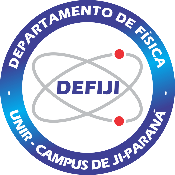 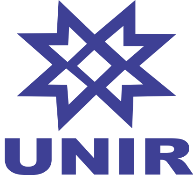 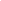 5º SEMESTRECARGAS HORÁRIAS TOTAIS (horas-aula)CARGAS HORÁRIAS TOTAIS (horas-aula)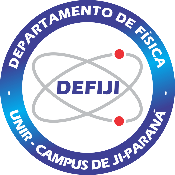 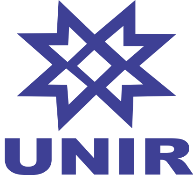 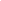 IDENTIFICAÇÃOIDENTIFICAÇÃOIDENTIFICAÇÃOIDENTIFICAÇÃOIDENTIFICAÇÃOIDENTIFICAÇÃOIDENTIFICAÇÃOIDENTIFICAÇÃOIDENTIFICAÇÃOIDENTIFICAÇÃOIDENTIFICAÇÃOCURSO:CURSO:LICENCIATURA EM FÍSICALICENCIATURA EM FÍSICALICENCIATURA EM FÍSICALICENCIATURA EM FÍSICALICENCIATURA EM FÍSICALICENCIATURA EM FÍSICALICENCIATURA EM FÍSICAEMENTAEMENTACURSO:CURSO:LICENCIATURA EM FÍSICALICENCIATURA EM FÍSICALICENCIATURA EM FÍSICALICENCIATURA EM FÍSICALICENCIATURA EM FÍSICALICENCIATURA EM FÍSICALICENCIATURA EM FÍSICAEstrutura atômica e Tabela Periódica. Ligação química. Íons, moléculas e Funções inorgânicas. Cálculo Estequiométrico e Reações químicas.Estrutura atômica e Tabela Periódica. Ligação química. Íons, moléculas e Funções inorgânicas. Cálculo Estequiométrico e Reações químicas.DISCIPLINA:DISCIPLINA:Química AQuímica ACÓDIGO:CÓDIGO:Q01Q01Q01Estrutura atômica e Tabela Periódica. Ligação química. Íons, moléculas e Funções inorgânicas. Cálculo Estequiométrico e Reações químicas.Estrutura atômica e Tabela Periódica. Ligação química. Íons, moléculas e Funções inorgânicas. Cálculo Estequiométrico e Reações químicas.PROFESSOR:PROFESSOR:Estrutura atômica e Tabela Periódica. Ligação química. Íons, moléculas e Funções inorgânicas. Cálculo Estequiométrico e Reações químicas.Estrutura atômica e Tabela Periódica. Ligação química. Íons, moléculas e Funções inorgânicas. Cálculo Estequiométrico e Reações químicas.COORDENADOR:COORDENADOR:Estrutura atômica e Tabela Periódica. Ligação química. Íons, moléculas e Funções inorgânicas. Cálculo Estequiométrico e Reações químicas.Estrutura atômica e Tabela Periódica. Ligação química. Íons, moléculas e Funções inorgânicas. Cálculo Estequiométrico e Reações químicas.PERÍODO:PERÍODO:SEMESTRE:SEMESTRE:5º5º5ºEstrutura atômica e Tabela Periódica. Ligação química. Íons, moléculas e Funções inorgânicas. Cálculo Estequiométrico e Reações químicas.Estrutura atômica e Tabela Periódica. Ligação química. Íons, moléculas e Funções inorgânicas. Cálculo Estequiométrico e Reações químicas.ANO:ANO:TURMA:TURMA:Estrutura atômica e Tabela Periódica. Ligação química. Íons, moléculas e Funções inorgânicas. Cálculo Estequiométrico e Reações químicas.Estrutura atômica e Tabela Periódica. Ligação química. Íons, moléculas e Funções inorgânicas. Cálculo Estequiométrico e Reações químicas.CARGA HORÁRIA (horas-aula)CARGA HORÁRIA (horas-aula)CARGA HORÁRIA (horas-aula)CARGA HORÁRIA (horas-aula)CARGA HORÁRIA (horas-aula)CARGA HORÁRIA (horas-aula)CARGA HORÁRIA (horas-aula)CARGA HORÁRIA (horas-aula)CARGA HORÁRIA (horas-aula)Estrutura atômica e Tabela Periódica. Ligação química. Íons, moléculas e Funções inorgânicas. Cálculo Estequiométrico e Reações químicas.Estrutura atômica e Tabela Periódica. Ligação química. Íons, moléculas e Funções inorgânicas. Cálculo Estequiométrico e Reações químicas.TEÓRICA:TEÓRICA:TEÓRICA:80NÚCLEO I:NÚCLEO I:NÚCLEO I:xxEstrutura atômica e Tabela Periódica. Ligação química. Íons, moléculas e Funções inorgânicas. Cálculo Estequiométrico e Reações químicas.Estrutura atômica e Tabela Periódica. Ligação química. Íons, moléculas e Funções inorgânicas. Cálculo Estequiométrico e Reações químicas.PRÁTICA EXPERIMENTAL:PRÁTICA EXPERIMENTAL:PRÁTICA EXPERIMENTAL:-NÚCLEO II:NÚCLEO II:NÚCLEO II:Estrutura atômica e Tabela Periódica. Ligação química. Íons, moléculas e Funções inorgânicas. Cálculo Estequiométrico e Reações químicas.Estrutura atômica e Tabela Periódica. Ligação química. Íons, moléculas e Funções inorgânicas. Cálculo Estequiométrico e Reações químicas.PRÁTICA PROFISSIONAL:PRÁTICA PROFISSIONAL:PRÁTICA PROFISSIONAL:-NÚCLEO III:NÚCLEO III:NÚCLEO III:Estrutura atômica e Tabela Periódica. Ligação química. Íons, moléculas e Funções inorgânicas. Cálculo Estequiométrico e Reações químicas.Estrutura atômica e Tabela Periódica. Ligação química. Íons, moléculas e Funções inorgânicas. Cálculo Estequiométrico e Reações químicas.TOTAL:TOTAL:TOTAL:80ESTÁGIO:ESTÁGIO:ESTÁGIO:Estrutura atômica e Tabela Periódica. Ligação química. Íons, moléculas e Funções inorgânicas. Cálculo Estequiométrico e Reações químicas.Estrutura atômica e Tabela Periódica. Ligação química. Íons, moléculas e Funções inorgânicas. Cálculo Estequiométrico e Reações químicas.TOTAL:TOTAL:TOTAL:80PRÁTICA CURRICULAR:PRÁTICA CURRICULAR:PRÁTICA CURRICULAR:Estrutura atômica e Tabela Periódica. Ligação química. Íons, moléculas e Funções inorgânicas. Cálculo Estequiométrico e Reações químicas.Estrutura atômica e Tabela Periódica. Ligação química. Íons, moléculas e Funções inorgânicas. Cálculo Estequiométrico e Reações químicas.PRÉ-REQUISITOSPRÉ-REQUISITOSPRÉ-REQUISITOSPRÉ-REQUISITOSPRÉ-REQUISITOSPRÉ-REQUISITOSPRÉ-REQUISITOSPRÉ-REQUISITOSPRÉ-REQUISITOSEstrutura atômica e Tabela Periódica. Ligação química. Íons, moléculas e Funções inorgânicas. Cálculo Estequiométrico e Reações químicas.Estrutura atômica e Tabela Periódica. Ligação química. Íons, moléculas e Funções inorgânicas. Cálculo Estequiométrico e Reações químicas.−Matemática básicaMatemática básicaMatemática básicaMatemática básicaMatemática básicaMatemática básicaMatemática básicaM01Estrutura atômica e Tabela Periódica. Ligação química. Íons, moléculas e Funções inorgânicas. Cálculo Estequiométrico e Reações químicas.Estrutura atômica e Tabela Periódica. Ligação química. Íons, moléculas e Funções inorgânicas. Cálculo Estequiométrico e Reações químicas.−Mecânica AMecânica AMecânica AMecânica AMecânica AMecânica AMecânica AF01Estrutura atômica e Tabela Periódica. Ligação química. Íons, moléculas e Funções inorgânicas. Cálculo Estequiométrico e Reações químicas.Estrutura atômica e Tabela Periódica. Ligação química. Íons, moléculas e Funções inorgânicas. Cálculo Estequiométrico e Reações químicas.OBJETIVO DA DISCIPLINA NO CURSOOBJETIVO DA DISCIPLINA NO CURSOOBJETIVO DA DISCIPLINA NO CURSOOBJETIVO DA DISCIPLINA NO CURSOOBJETIVO DA DISCIPLINA NO CURSOOBJETIVO DA DISCIPLINA NO CURSOOBJETIVO DA DISCIPLINA NO CURSOOBJETIVO DA DISCIPLINA NO CURSOOBJETIVO DA DISCIPLINA NO CURSOOBJETIVO DA DISCIPLINA NO CURSOOBJETIVO DA DISCIPLINA NO CURSOEnsinar conceitos de química que podem ter aplicações no estudo da física.Ensinar conceitos de química que podem ter aplicações no estudo da física.Ensinar conceitos de química que podem ter aplicações no estudo da física.Ensinar conceitos de química que podem ter aplicações no estudo da física.Ensinar conceitos de química que podem ter aplicações no estudo da física.Ensinar conceitos de química que podem ter aplicações no estudo da física.Ensinar conceitos de química que podem ter aplicações no estudo da física.Ensinar conceitos de química que podem ter aplicações no estudo da física.Ensinar conceitos de química que podem ter aplicações no estudo da física.Ensinar conceitos de química que podem ter aplicações no estudo da física.Ensinar conceitos de química que podem ter aplicações no estudo da física.JUSTIFICATIVA DA DISCIPLINA NO CURSOJUSTIFICATIVA DA DISCIPLINA NO CURSOJUSTIFICATIVA DA DISCIPLINA NO CURSOJUSTIFICATIVA DA DISCIPLINA NO CURSOJUSTIFICATIVA DA DISCIPLINA NO CURSOJUSTIFICATIVA DA DISCIPLINA NO CURSOJUSTIFICATIVA DA DISCIPLINA NO CURSOJUSTIFICATIVA DA DISCIPLINA NO CURSOJUSTIFICATIVA DA DISCIPLINA NO CURSOJUSTIFICATIVA DA DISCIPLINA NO CURSOJUSTIFICATIVA DA DISCIPLINA NO CURSOServir como disciplina de formação complementar a área de física.Servir como disciplina de formação complementar a área de física.Servir como disciplina de formação complementar a área de física.Servir como disciplina de formação complementar a área de física.Servir como disciplina de formação complementar a área de física.Servir como disciplina de formação complementar a área de física.Servir como disciplina de formação complementar a área de física.Servir como disciplina de formação complementar a área de física.Servir como disciplina de formação complementar a área de física.Servir como disciplina de formação complementar a área de física.Servir como disciplina de formação complementar a área de física.METODOLOGIA DE TRABALHO DO PROFESSOR NA DISCIPLINAMETODOLOGIA DE TRABALHO DO PROFESSOR NA DISCIPLINAMETODOLOGIA DE TRABALHO DO PROFESSOR NA DISCIPLINAMETODOLOGIA DE TRABALHO DO PROFESSOR NA DISCIPLINAMETODOLOGIA DE TRABALHO DO PROFESSOR NA DISCIPLINAMETODOLOGIA DE TRABALHO DO PROFESSOR NA DISCIPLINAMETODOLOGIA DE TRABALHO DO PROFESSOR NA DISCIPLINAMETODOLOGIA DE TRABALHO DO PROFESSOR NA DISCIPLINAMETODOLOGIA DE TRABALHO DO PROFESSOR NA DISCIPLINAMETODOLOGIA DE TRABALHO DO PROFESSOR NA DISCIPLINAMETODOLOGIA DE TRABALHO DO PROFESSOR NA DISCIPLINAA ser definido pelo professor.A ser definido pelo professor.A ser definido pelo professor.A ser definido pelo professor.A ser definido pelo professor.A ser definido pelo professor.A ser definido pelo professor.A ser definido pelo professor.A ser definido pelo professor.A ser definido pelo professor.A ser definido pelo professor.AVALIAÇÃO E CRITÉRIOS DE AVALIAÇÃO DA DISCIPLINA NO CURSOAVALIAÇÃO E CRITÉRIOS DE AVALIAÇÃO DA DISCIPLINA NO CURSOAVALIAÇÃO E CRITÉRIOS DE AVALIAÇÃO DA DISCIPLINA NO CURSOAVALIAÇÃO E CRITÉRIOS DE AVALIAÇÃO DA DISCIPLINA NO CURSOAVALIAÇÃO E CRITÉRIOS DE AVALIAÇÃO DA DISCIPLINA NO CURSOAVALIAÇÃO E CRITÉRIOS DE AVALIAÇÃO DA DISCIPLINA NO CURSOAVALIAÇÃO E CRITÉRIOS DE AVALIAÇÃO DA DISCIPLINA NO CURSOAVALIAÇÃO E CRITÉRIOS DE AVALIAÇÃO DA DISCIPLINA NO CURSOAVALIAÇÃO E CRITÉRIOS DE AVALIAÇÃO DA DISCIPLINA NO CURSOAVALIAÇÃO E CRITÉRIOS DE AVALIAÇÃO DA DISCIPLINA NO CURSOAVALIAÇÃO E CRITÉRIOS DE AVALIAÇÃO DA DISCIPLINA NO CURSOA ser definido pelo professor.A ser definido pelo professor.A ser definido pelo professor.A ser definido pelo professor.A ser definido pelo professor.A ser definido pelo professor.A ser definido pelo professor.A ser definido pelo professor.A ser definido pelo professor.A ser definido pelo professor.A ser definido pelo professor.Alunos com Nota Final igual ou maior que 60,0 (sessenta) e frequência igual ou maior que 75% estarão aprovados na disciplina, conforme determina as resoluções da UNIR. Alunos com Nota Final menor que 60,0 (sessenta) e frequência igual ou maior que 75% poderão fazer a prova substitutiva, após o término das aulas, cuja finalidade é substituir a menor nota obtida pelo aluno ao longo do curso. A prova substitutiva engloba todo o conteúdo lecionado durante o semestre.Alunos com Nota Final igual ou maior que 60,0 (sessenta) e frequência igual ou maior que 75% estarão aprovados na disciplina, conforme determina as resoluções da UNIR. Alunos com Nota Final menor que 60,0 (sessenta) e frequência igual ou maior que 75% poderão fazer a prova substitutiva, após o término das aulas, cuja finalidade é substituir a menor nota obtida pelo aluno ao longo do curso. A prova substitutiva engloba todo o conteúdo lecionado durante o semestre.Alunos com Nota Final igual ou maior que 60,0 (sessenta) e frequência igual ou maior que 75% estarão aprovados na disciplina, conforme determina as resoluções da UNIR. Alunos com Nota Final menor que 60,0 (sessenta) e frequência igual ou maior que 75% poderão fazer a prova substitutiva, após o término das aulas, cuja finalidade é substituir a menor nota obtida pelo aluno ao longo do curso. A prova substitutiva engloba todo o conteúdo lecionado durante o semestre.Alunos com Nota Final igual ou maior que 60,0 (sessenta) e frequência igual ou maior que 75% estarão aprovados na disciplina, conforme determina as resoluções da UNIR. Alunos com Nota Final menor que 60,0 (sessenta) e frequência igual ou maior que 75% poderão fazer a prova substitutiva, após o término das aulas, cuja finalidade é substituir a menor nota obtida pelo aluno ao longo do curso. A prova substitutiva engloba todo o conteúdo lecionado durante o semestre.Alunos com Nota Final igual ou maior que 60,0 (sessenta) e frequência igual ou maior que 75% estarão aprovados na disciplina, conforme determina as resoluções da UNIR. Alunos com Nota Final menor que 60,0 (sessenta) e frequência igual ou maior que 75% poderão fazer a prova substitutiva, após o término das aulas, cuja finalidade é substituir a menor nota obtida pelo aluno ao longo do curso. A prova substitutiva engloba todo o conteúdo lecionado durante o semestre.Alunos com Nota Final igual ou maior que 60,0 (sessenta) e frequência igual ou maior que 75% estarão aprovados na disciplina, conforme determina as resoluções da UNIR. Alunos com Nota Final menor que 60,0 (sessenta) e frequência igual ou maior que 75% poderão fazer a prova substitutiva, após o término das aulas, cuja finalidade é substituir a menor nota obtida pelo aluno ao longo do curso. A prova substitutiva engloba todo o conteúdo lecionado durante o semestre.Alunos com Nota Final igual ou maior que 60,0 (sessenta) e frequência igual ou maior que 75% estarão aprovados na disciplina, conforme determina as resoluções da UNIR. Alunos com Nota Final menor que 60,0 (sessenta) e frequência igual ou maior que 75% poderão fazer a prova substitutiva, após o término das aulas, cuja finalidade é substituir a menor nota obtida pelo aluno ao longo do curso. A prova substitutiva engloba todo o conteúdo lecionado durante o semestre.Alunos com Nota Final igual ou maior que 60,0 (sessenta) e frequência igual ou maior que 75% estarão aprovados na disciplina, conforme determina as resoluções da UNIR. Alunos com Nota Final menor que 60,0 (sessenta) e frequência igual ou maior que 75% poderão fazer a prova substitutiva, após o término das aulas, cuja finalidade é substituir a menor nota obtida pelo aluno ao longo do curso. A prova substitutiva engloba todo o conteúdo lecionado durante o semestre.Alunos com Nota Final igual ou maior que 60,0 (sessenta) e frequência igual ou maior que 75% estarão aprovados na disciplina, conforme determina as resoluções da UNIR. Alunos com Nota Final menor que 60,0 (sessenta) e frequência igual ou maior que 75% poderão fazer a prova substitutiva, após o término das aulas, cuja finalidade é substituir a menor nota obtida pelo aluno ao longo do curso. A prova substitutiva engloba todo o conteúdo lecionado durante o semestre.Alunos com Nota Final igual ou maior que 60,0 (sessenta) e frequência igual ou maior que 75% estarão aprovados na disciplina, conforme determina as resoluções da UNIR. Alunos com Nota Final menor que 60,0 (sessenta) e frequência igual ou maior que 75% poderão fazer a prova substitutiva, após o término das aulas, cuja finalidade é substituir a menor nota obtida pelo aluno ao longo do curso. A prova substitutiva engloba todo o conteúdo lecionado durante o semestre.Alunos com Nota Final igual ou maior que 60,0 (sessenta) e frequência igual ou maior que 75% estarão aprovados na disciplina, conforme determina as resoluções da UNIR. Alunos com Nota Final menor que 60,0 (sessenta) e frequência igual ou maior que 75% poderão fazer a prova substitutiva, após o término das aulas, cuja finalidade é substituir a menor nota obtida pelo aluno ao longo do curso. A prova substitutiva engloba todo o conteúdo lecionado durante o semestre.CONTEÚDOS PROGRAMÁTICOSCONTEÚDOS PROGRAMÁTICOSCONTEÚDOS PROGRAMÁTICOSCONTEÚDOS PROGRAMÁTICOSCONTEÚDOS PROGRAMÁTICOSCONTEÚDOS PROGRAMÁTICOSCONTEÚDOS PROGRAMÁTICOSCONTEÚDOS PROGRAMÁTICOSCONTEÚDOS PROGRAMÁTICOSCONTEÚDOS PROGRAMÁTICOSCONTEÚDOS PROGRAMÁTICOSBIBLIOGRAFIA DA DISCIPLINABIBLIOGRAFIA DA DISCIPLINABIBLIOGRAFIA DA DISCIPLINABIBLIOGRAFIA DA DISCIPLINABIBLIOGRAFIA DA DISCIPLINABIBLIOGRAFIA DA DISCIPLINABIBLIOGRAFIA DA DISCIPLINABIBLIOGRAFIA DA DISCIPLINABIBLIOGRAFIA DA DISCIPLINABIBLIOGRAFIA DA DISCIPLINABIBLIOGRAFIA DA DISCIPLINA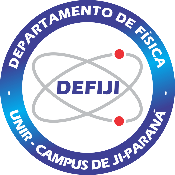 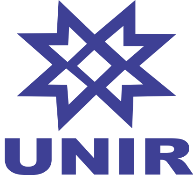 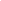 IDENTIFICAÇÃOIDENTIFICAÇÃOIDENTIFICAÇÃOIDENTIFICAÇÃOIDENTIFICAÇÃOIDENTIFICAÇÃOIDENTIFICAÇÃOIDENTIFICAÇÃOIDENTIFICAÇÃOIDENTIFICAÇÃOIDENTIFICAÇÃOCURSO:CURSO:LICENCIATURA EM FÍSICALICENCIATURA EM FÍSICALICENCIATURA EM FÍSICALICENCIATURA EM FÍSICALICENCIATURA EM FÍSICALICENCIATURA EM FÍSICALICENCIATURA EM FÍSICAEMENTAEMENTACURSO:CURSO:LICENCIATURA EM FÍSICALICENCIATURA EM FÍSICALICENCIATURA EM FÍSICALICENCIATURA EM FÍSICALICENCIATURA EM FÍSICALICENCIATURA EM FÍSICALICENCIATURA EM FÍSICAEquilíbrio térmico e grandezas termodinâmicas. Calor e Primeira Lei da Termodinâmica. Entropia e Segunda Lei da Termodinâmica. Terceira Lei da termodinâmica.Equilíbrio térmico e grandezas termodinâmicas. Calor e Primeira Lei da Termodinâmica. Entropia e Segunda Lei da Termodinâmica. Terceira Lei da termodinâmica.DISCIPLINA:DISCIPLINA:Termodinâmica ATermodinâmica ACÓDIGO:CÓDIGO:F06F06F06Equilíbrio térmico e grandezas termodinâmicas. Calor e Primeira Lei da Termodinâmica. Entropia e Segunda Lei da Termodinâmica. Terceira Lei da termodinâmica.Equilíbrio térmico e grandezas termodinâmicas. Calor e Primeira Lei da Termodinâmica. Entropia e Segunda Lei da Termodinâmica. Terceira Lei da termodinâmica.PROFESSOR:PROFESSOR:Equilíbrio térmico e grandezas termodinâmicas. Calor e Primeira Lei da Termodinâmica. Entropia e Segunda Lei da Termodinâmica. Terceira Lei da termodinâmica.Equilíbrio térmico e grandezas termodinâmicas. Calor e Primeira Lei da Termodinâmica. Entropia e Segunda Lei da Termodinâmica. Terceira Lei da termodinâmica.COORDENADOR:COORDENADOR:Equilíbrio térmico e grandezas termodinâmicas. Calor e Primeira Lei da Termodinâmica. Entropia e Segunda Lei da Termodinâmica. Terceira Lei da termodinâmica.Equilíbrio térmico e grandezas termodinâmicas. Calor e Primeira Lei da Termodinâmica. Entropia e Segunda Lei da Termodinâmica. Terceira Lei da termodinâmica.PERÍODO:PERÍODO:SEMESTRE:SEMESTRE:5º5º5ºEquilíbrio térmico e grandezas termodinâmicas. Calor e Primeira Lei da Termodinâmica. Entropia e Segunda Lei da Termodinâmica. Terceira Lei da termodinâmica.Equilíbrio térmico e grandezas termodinâmicas. Calor e Primeira Lei da Termodinâmica. Entropia e Segunda Lei da Termodinâmica. Terceira Lei da termodinâmica.ANO:ANO:TURMA:TURMA:Equilíbrio térmico e grandezas termodinâmicas. Calor e Primeira Lei da Termodinâmica. Entropia e Segunda Lei da Termodinâmica. Terceira Lei da termodinâmica.Equilíbrio térmico e grandezas termodinâmicas. Calor e Primeira Lei da Termodinâmica. Entropia e Segunda Lei da Termodinâmica. Terceira Lei da termodinâmica.CARGA HORÁRIA (horas-aula)CARGA HORÁRIA (horas-aula)CARGA HORÁRIA (horas-aula)CARGA HORÁRIA (horas-aula)CARGA HORÁRIA (horas-aula)CARGA HORÁRIA (horas-aula)CARGA HORÁRIA (horas-aula)CARGA HORÁRIA (horas-aula)CARGA HORÁRIA (horas-aula)Equilíbrio térmico e grandezas termodinâmicas. Calor e Primeira Lei da Termodinâmica. Entropia e Segunda Lei da Termodinâmica. Terceira Lei da termodinâmica.Equilíbrio térmico e grandezas termodinâmicas. Calor e Primeira Lei da Termodinâmica. Entropia e Segunda Lei da Termodinâmica. Terceira Lei da termodinâmica.TEÓRICA:TEÓRICA:TEÓRICA:80NÚCLEO I:NÚCLEO I:NÚCLEO I:xxEquilíbrio térmico e grandezas termodinâmicas. Calor e Primeira Lei da Termodinâmica. Entropia e Segunda Lei da Termodinâmica. Terceira Lei da termodinâmica.Equilíbrio térmico e grandezas termodinâmicas. Calor e Primeira Lei da Termodinâmica. Entropia e Segunda Lei da Termodinâmica. Terceira Lei da termodinâmica.PRÁTICA EXPERIMENTAL:PRÁTICA EXPERIMENTAL:PRÁTICA EXPERIMENTAL:-NÚCLEO II:NÚCLEO II:NÚCLEO II:Equilíbrio térmico e grandezas termodinâmicas. Calor e Primeira Lei da Termodinâmica. Entropia e Segunda Lei da Termodinâmica. Terceira Lei da termodinâmica.Equilíbrio térmico e grandezas termodinâmicas. Calor e Primeira Lei da Termodinâmica. Entropia e Segunda Lei da Termodinâmica. Terceira Lei da termodinâmica.PRÁTICA PROFISSIONAL:PRÁTICA PROFISSIONAL:PRÁTICA PROFISSIONAL:-NÚCLEO III:NÚCLEO III:NÚCLEO III:Equilíbrio térmico e grandezas termodinâmicas. Calor e Primeira Lei da Termodinâmica. Entropia e Segunda Lei da Termodinâmica. Terceira Lei da termodinâmica.Equilíbrio térmico e grandezas termodinâmicas. Calor e Primeira Lei da Termodinâmica. Entropia e Segunda Lei da Termodinâmica. Terceira Lei da termodinâmica.TOTAL:TOTAL:TOTAL:80ESTÁGIO:ESTÁGIO:ESTÁGIO:Equilíbrio térmico e grandezas termodinâmicas. Calor e Primeira Lei da Termodinâmica. Entropia e Segunda Lei da Termodinâmica. Terceira Lei da termodinâmica.Equilíbrio térmico e grandezas termodinâmicas. Calor e Primeira Lei da Termodinâmica. Entropia e Segunda Lei da Termodinâmica. Terceira Lei da termodinâmica.TOTAL:TOTAL:TOTAL:80PRÁTICA CURRICULAR:PRÁTICA CURRICULAR:PRÁTICA CURRICULAR:Equilíbrio térmico e grandezas termodinâmicas. Calor e Primeira Lei da Termodinâmica. Entropia e Segunda Lei da Termodinâmica. Terceira Lei da termodinâmica.Equilíbrio térmico e grandezas termodinâmicas. Calor e Primeira Lei da Termodinâmica. Entropia e Segunda Lei da Termodinâmica. Terceira Lei da termodinâmica.PRÉ-REQUISITOSPRÉ-REQUISITOSPRÉ-REQUISITOSPRÉ-REQUISITOSPRÉ-REQUISITOSPRÉ-REQUISITOSPRÉ-REQUISITOSPRÉ-REQUISITOSPRÉ-REQUISITOSEquilíbrio térmico e grandezas termodinâmicas. Calor e Primeira Lei da Termodinâmica. Entropia e Segunda Lei da Termodinâmica. Terceira Lei da termodinâmica.Equilíbrio térmico e grandezas termodinâmicas. Calor e Primeira Lei da Termodinâmica. Entropia e Segunda Lei da Termodinâmica. Terceira Lei da termodinâmica.−Cálculo diferencial e integralCálculo diferencial e integralCálculo diferencial e integralCálculo diferencial e integralCálculo diferencial e integralCálculo diferencial e integralCálculo diferencial e integralM03Equilíbrio térmico e grandezas termodinâmicas. Calor e Primeira Lei da Termodinâmica. Entropia e Segunda Lei da Termodinâmica. Terceira Lei da termodinâmica.Equilíbrio térmico e grandezas termodinâmicas. Calor e Primeira Lei da Termodinâmica. Entropia e Segunda Lei da Termodinâmica. Terceira Lei da termodinâmica.−Mecânica CMecânica CMecânica CMecânica CMecânica CMecânica CMecânica CF03Equilíbrio térmico e grandezas termodinâmicas. Calor e Primeira Lei da Termodinâmica. Entropia e Segunda Lei da Termodinâmica. Terceira Lei da termodinâmica.Equilíbrio térmico e grandezas termodinâmicas. Calor e Primeira Lei da Termodinâmica. Entropia e Segunda Lei da Termodinâmica. Terceira Lei da termodinâmica.−FluídosFluídosFluídosFluídosFluídosFluídosFluídosF05Equilíbrio térmico e grandezas termodinâmicas. Calor e Primeira Lei da Termodinâmica. Entropia e Segunda Lei da Termodinâmica. Terceira Lei da termodinâmica.Equilíbrio térmico e grandezas termodinâmicas. Calor e Primeira Lei da Termodinâmica. Entropia e Segunda Lei da Termodinâmica. Terceira Lei da termodinâmica.OBJETIVO DA DISCIPLINA NO CURSOOBJETIVO DA DISCIPLINA NO CURSOOBJETIVO DA DISCIPLINA NO CURSOOBJETIVO DA DISCIPLINA NO CURSOOBJETIVO DA DISCIPLINA NO CURSOOBJETIVO DA DISCIPLINA NO CURSOOBJETIVO DA DISCIPLINA NO CURSOOBJETIVO DA DISCIPLINA NO CURSOOBJETIVO DA DISCIPLINA NO CURSOOBJETIVO DA DISCIPLINA NO CURSOOBJETIVO DA DISCIPLINA NO CURSOFundamentar os conceitos termodinâmicos estudados no Ensino Médio através de formalismos e aplicações evidenciando o caráter generalista da Termodinâmica.Fundamentar os conceitos termodinâmicos estudados no Ensino Médio através de formalismos e aplicações evidenciando o caráter generalista da Termodinâmica.Fundamentar os conceitos termodinâmicos estudados no Ensino Médio através de formalismos e aplicações evidenciando o caráter generalista da Termodinâmica.Fundamentar os conceitos termodinâmicos estudados no Ensino Médio através de formalismos e aplicações evidenciando o caráter generalista da Termodinâmica.Fundamentar os conceitos termodinâmicos estudados no Ensino Médio através de formalismos e aplicações evidenciando o caráter generalista da Termodinâmica.Fundamentar os conceitos termodinâmicos estudados no Ensino Médio através de formalismos e aplicações evidenciando o caráter generalista da Termodinâmica.Fundamentar os conceitos termodinâmicos estudados no Ensino Médio através de formalismos e aplicações evidenciando o caráter generalista da Termodinâmica.Fundamentar os conceitos termodinâmicos estudados no Ensino Médio através de formalismos e aplicações evidenciando o caráter generalista da Termodinâmica.Fundamentar os conceitos termodinâmicos estudados no Ensino Médio através de formalismos e aplicações evidenciando o caráter generalista da Termodinâmica.Fundamentar os conceitos termodinâmicos estudados no Ensino Médio através de formalismos e aplicações evidenciando o caráter generalista da Termodinâmica.Fundamentar os conceitos termodinâmicos estudados no Ensino Médio através de formalismos e aplicações evidenciando o caráter generalista da Termodinâmica.JUSTIFICATIVA DA DISCIPLINA NO CURSOJUSTIFICATIVA DA DISCIPLINA NO CURSOJUSTIFICATIVA DA DISCIPLINA NO CURSOJUSTIFICATIVA DA DISCIPLINA NO CURSOJUSTIFICATIVA DA DISCIPLINA NO CURSOJUSTIFICATIVA DA DISCIPLINA NO CURSOJUSTIFICATIVA DA DISCIPLINA NO CURSOJUSTIFICATIVA DA DISCIPLINA NO CURSOJUSTIFICATIVA DA DISCIPLINA NO CURSOJUSTIFICATIVA DA DISCIPLINA NO CURSOJUSTIFICATIVA DA DISCIPLINA NO CURSOO desenvolvimento das Leis da Termodinâmica e suas aplicações propiciam ao acadêmico uma visão ampla da física envolvida nos fenômenos térmicos contribuindo assim para a sua formação conceitual e crítica indispensáveis para um futuro educador na área de Física.O desenvolvimento das Leis da Termodinâmica e suas aplicações propiciam ao acadêmico uma visão ampla da física envolvida nos fenômenos térmicos contribuindo assim para a sua formação conceitual e crítica indispensáveis para um futuro educador na área de Física.O desenvolvimento das Leis da Termodinâmica e suas aplicações propiciam ao acadêmico uma visão ampla da física envolvida nos fenômenos térmicos contribuindo assim para a sua formação conceitual e crítica indispensáveis para um futuro educador na área de Física.O desenvolvimento das Leis da Termodinâmica e suas aplicações propiciam ao acadêmico uma visão ampla da física envolvida nos fenômenos térmicos contribuindo assim para a sua formação conceitual e crítica indispensáveis para um futuro educador na área de Física.O desenvolvimento das Leis da Termodinâmica e suas aplicações propiciam ao acadêmico uma visão ampla da física envolvida nos fenômenos térmicos contribuindo assim para a sua formação conceitual e crítica indispensáveis para um futuro educador na área de Física.O desenvolvimento das Leis da Termodinâmica e suas aplicações propiciam ao acadêmico uma visão ampla da física envolvida nos fenômenos térmicos contribuindo assim para a sua formação conceitual e crítica indispensáveis para um futuro educador na área de Física.O desenvolvimento das Leis da Termodinâmica e suas aplicações propiciam ao acadêmico uma visão ampla da física envolvida nos fenômenos térmicos contribuindo assim para a sua formação conceitual e crítica indispensáveis para um futuro educador na área de Física.O desenvolvimento das Leis da Termodinâmica e suas aplicações propiciam ao acadêmico uma visão ampla da física envolvida nos fenômenos térmicos contribuindo assim para a sua formação conceitual e crítica indispensáveis para um futuro educador na área de Física.O desenvolvimento das Leis da Termodinâmica e suas aplicações propiciam ao acadêmico uma visão ampla da física envolvida nos fenômenos térmicos contribuindo assim para a sua formação conceitual e crítica indispensáveis para um futuro educador na área de Física.O desenvolvimento das Leis da Termodinâmica e suas aplicações propiciam ao acadêmico uma visão ampla da física envolvida nos fenômenos térmicos contribuindo assim para a sua formação conceitual e crítica indispensáveis para um futuro educador na área de Física.O desenvolvimento das Leis da Termodinâmica e suas aplicações propiciam ao acadêmico uma visão ampla da física envolvida nos fenômenos térmicos contribuindo assim para a sua formação conceitual e crítica indispensáveis para um futuro educador na área de Física.METODOLOGIA DE TRABALHO DO PROFESSOR NA DISCIPLINAMETODOLOGIA DE TRABALHO DO PROFESSOR NA DISCIPLINAMETODOLOGIA DE TRABALHO DO PROFESSOR NA DISCIPLINAMETODOLOGIA DE TRABALHO DO PROFESSOR NA DISCIPLINAMETODOLOGIA DE TRABALHO DO PROFESSOR NA DISCIPLINAMETODOLOGIA DE TRABALHO DO PROFESSOR NA DISCIPLINAMETODOLOGIA DE TRABALHO DO PROFESSOR NA DISCIPLINAMETODOLOGIA DE TRABALHO DO PROFESSOR NA DISCIPLINAMETODOLOGIA DE TRABALHO DO PROFESSOR NA DISCIPLINAMETODOLOGIA DE TRABALHO DO PROFESSOR NA DISCIPLINAMETODOLOGIA DE TRABALHO DO PROFESSOR NA DISCIPLINAA ser definido pelo professorA ser definido pelo professorA ser definido pelo professorA ser definido pelo professorA ser definido pelo professorA ser definido pelo professorA ser definido pelo professorA ser definido pelo professorA ser definido pelo professorA ser definido pelo professorA ser definido pelo professorAVALIAÇÃO E CRITÉRIOS DE AVALIAÇÃO DA DISCIPLINA NO CURSOAVALIAÇÃO E CRITÉRIOS DE AVALIAÇÃO DA DISCIPLINA NO CURSOAVALIAÇÃO E CRITÉRIOS DE AVALIAÇÃO DA DISCIPLINA NO CURSOAVALIAÇÃO E CRITÉRIOS DE AVALIAÇÃO DA DISCIPLINA NO CURSOAVALIAÇÃO E CRITÉRIOS DE AVALIAÇÃO DA DISCIPLINA NO CURSOAVALIAÇÃO E CRITÉRIOS DE AVALIAÇÃO DA DISCIPLINA NO CURSOAVALIAÇÃO E CRITÉRIOS DE AVALIAÇÃO DA DISCIPLINA NO CURSOAVALIAÇÃO E CRITÉRIOS DE AVALIAÇÃO DA DISCIPLINA NO CURSOAVALIAÇÃO E CRITÉRIOS DE AVALIAÇÃO DA DISCIPLINA NO CURSOAVALIAÇÃO E CRITÉRIOS DE AVALIAÇÃO DA DISCIPLINA NO CURSOAVALIAÇÃO E CRITÉRIOS DE AVALIAÇÃO DA DISCIPLINA NO CURSOA ser definido pelo professor.A ser definido pelo professor.A ser definido pelo professor.A ser definido pelo professor.A ser definido pelo professor.A ser definido pelo professor.A ser definido pelo professor.A ser definido pelo professor.A ser definido pelo professor.A ser definido pelo professor.A ser definido pelo professor.Alunos com Nota Final igual ou maior que 60,0 (sessenta) e frequência igual ou maior que 75% estarão aprovados na disciplina, conforme determina as resoluções da UNIR. Alunos com Nota Final menor que 60,0 (sessenta) e frequência igual ou maior que 75% poderão fazer a prova substitutiva, após o término das aulas, cuja finalidade é substituir a menor nota obtida pelo aluno ao longo do curso. A prova substitutiva engloba todo o conteúdo lecionado durante o semestre.Alunos com Nota Final igual ou maior que 60,0 (sessenta) e frequência igual ou maior que 75% estarão aprovados na disciplina, conforme determina as resoluções da UNIR. Alunos com Nota Final menor que 60,0 (sessenta) e frequência igual ou maior que 75% poderão fazer a prova substitutiva, após o término das aulas, cuja finalidade é substituir a menor nota obtida pelo aluno ao longo do curso. A prova substitutiva engloba todo o conteúdo lecionado durante o semestre.Alunos com Nota Final igual ou maior que 60,0 (sessenta) e frequência igual ou maior que 75% estarão aprovados na disciplina, conforme determina as resoluções da UNIR. Alunos com Nota Final menor que 60,0 (sessenta) e frequência igual ou maior que 75% poderão fazer a prova substitutiva, após o término das aulas, cuja finalidade é substituir a menor nota obtida pelo aluno ao longo do curso. A prova substitutiva engloba todo o conteúdo lecionado durante o semestre.Alunos com Nota Final igual ou maior que 60,0 (sessenta) e frequência igual ou maior que 75% estarão aprovados na disciplina, conforme determina as resoluções da UNIR. Alunos com Nota Final menor que 60,0 (sessenta) e frequência igual ou maior que 75% poderão fazer a prova substitutiva, após o término das aulas, cuja finalidade é substituir a menor nota obtida pelo aluno ao longo do curso. A prova substitutiva engloba todo o conteúdo lecionado durante o semestre.Alunos com Nota Final igual ou maior que 60,0 (sessenta) e frequência igual ou maior que 75% estarão aprovados na disciplina, conforme determina as resoluções da UNIR. Alunos com Nota Final menor que 60,0 (sessenta) e frequência igual ou maior que 75% poderão fazer a prova substitutiva, após o término das aulas, cuja finalidade é substituir a menor nota obtida pelo aluno ao longo do curso. A prova substitutiva engloba todo o conteúdo lecionado durante o semestre.Alunos com Nota Final igual ou maior que 60,0 (sessenta) e frequência igual ou maior que 75% estarão aprovados na disciplina, conforme determina as resoluções da UNIR. Alunos com Nota Final menor que 60,0 (sessenta) e frequência igual ou maior que 75% poderão fazer a prova substitutiva, após o término das aulas, cuja finalidade é substituir a menor nota obtida pelo aluno ao longo do curso. A prova substitutiva engloba todo o conteúdo lecionado durante o semestre.Alunos com Nota Final igual ou maior que 60,0 (sessenta) e frequência igual ou maior que 75% estarão aprovados na disciplina, conforme determina as resoluções da UNIR. Alunos com Nota Final menor que 60,0 (sessenta) e frequência igual ou maior que 75% poderão fazer a prova substitutiva, após o término das aulas, cuja finalidade é substituir a menor nota obtida pelo aluno ao longo do curso. A prova substitutiva engloba todo o conteúdo lecionado durante o semestre.Alunos com Nota Final igual ou maior que 60,0 (sessenta) e frequência igual ou maior que 75% estarão aprovados na disciplina, conforme determina as resoluções da UNIR. Alunos com Nota Final menor que 60,0 (sessenta) e frequência igual ou maior que 75% poderão fazer a prova substitutiva, após o término das aulas, cuja finalidade é substituir a menor nota obtida pelo aluno ao longo do curso. A prova substitutiva engloba todo o conteúdo lecionado durante o semestre.Alunos com Nota Final igual ou maior que 60,0 (sessenta) e frequência igual ou maior que 75% estarão aprovados na disciplina, conforme determina as resoluções da UNIR. Alunos com Nota Final menor que 60,0 (sessenta) e frequência igual ou maior que 75% poderão fazer a prova substitutiva, após o término das aulas, cuja finalidade é substituir a menor nota obtida pelo aluno ao longo do curso. A prova substitutiva engloba todo o conteúdo lecionado durante o semestre.Alunos com Nota Final igual ou maior que 60,0 (sessenta) e frequência igual ou maior que 75% estarão aprovados na disciplina, conforme determina as resoluções da UNIR. Alunos com Nota Final menor que 60,0 (sessenta) e frequência igual ou maior que 75% poderão fazer a prova substitutiva, após o término das aulas, cuja finalidade é substituir a menor nota obtida pelo aluno ao longo do curso. A prova substitutiva engloba todo o conteúdo lecionado durante o semestre.Alunos com Nota Final igual ou maior que 60,0 (sessenta) e frequência igual ou maior que 75% estarão aprovados na disciplina, conforme determina as resoluções da UNIR. Alunos com Nota Final menor que 60,0 (sessenta) e frequência igual ou maior que 75% poderão fazer a prova substitutiva, após o término das aulas, cuja finalidade é substituir a menor nota obtida pelo aluno ao longo do curso. A prova substitutiva engloba todo o conteúdo lecionado durante o semestre.BIBLIOGRAFIA DA DISCIPLINABIBLIOGRAFIA DA DISCIPLINABIBLIOGRAFIA DA DISCIPLINABIBLIOGRAFIA DA DISCIPLINABIBLIOGRAFIA DA DISCIPLINABIBLIOGRAFIA DA DISCIPLINABIBLIOGRAFIA DA DISCIPLINABIBLIOGRAFIA DA DISCIPLINABIBLIOGRAFIA DA DISCIPLINABIBLIOGRAFIA DA DISCIPLINABIBLIOGRAFIA DA DISCIPLINA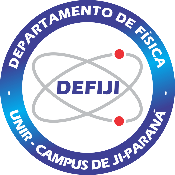 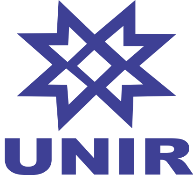 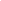 IDENTIFICAÇÃOIDENTIFICAÇÃOIDENTIFICAÇÃOIDENTIFICAÇÃOIDENTIFICAÇÃOIDENTIFICAÇÃOIDENTIFICAÇÃOIDENTIFICAÇÃOIDENTIFICAÇÃOIDENTIFICAÇÃOIDENTIFICAÇÃOCURSO:CURSO:LICENCIATURA EM FÍSICALICENCIATURA EM FÍSICALICENCIATURA EM FÍSICALICENCIATURA EM FÍSICALICENCIATURA EM FÍSICALICENCIATURA EM FÍSICALICENCIATURA EM FÍSICAEMENTAEMENTACURSO:CURSO:LICENCIATURA EM FÍSICALICENCIATURA EM FÍSICALICENCIATURA EM FÍSICALICENCIATURA EM FÍSICALICENCIATURA EM FÍSICALICENCIATURA EM FÍSICALICENCIATURA EM FÍSICACarga elétrica e campo elétrico. Lei de Gauss. Potencial Elétrico. Capacitância e Energia elétrica. Dielétricos. Corrente e resistência elétrica. Força eletromotriz. Circuitos de corrente contínua e Leis de Kirchoff. Energia elétrica no cotidiano.Carga elétrica e campo elétrico. Lei de Gauss. Potencial Elétrico. Capacitância e Energia elétrica. Dielétricos. Corrente e resistência elétrica. Força eletromotriz. Circuitos de corrente contínua e Leis de Kirchoff. Energia elétrica no cotidiano.DISCIPLINA:DISCIPLINA:EletricidadeEletricidadeCÓDIGO:CÓDIGO:F07F07F07Carga elétrica e campo elétrico. Lei de Gauss. Potencial Elétrico. Capacitância e Energia elétrica. Dielétricos. Corrente e resistência elétrica. Força eletromotriz. Circuitos de corrente contínua e Leis de Kirchoff. Energia elétrica no cotidiano.Carga elétrica e campo elétrico. Lei de Gauss. Potencial Elétrico. Capacitância e Energia elétrica. Dielétricos. Corrente e resistência elétrica. Força eletromotriz. Circuitos de corrente contínua e Leis de Kirchoff. Energia elétrica no cotidiano.PROFESSOR:PROFESSOR:Carga elétrica e campo elétrico. Lei de Gauss. Potencial Elétrico. Capacitância e Energia elétrica. Dielétricos. Corrente e resistência elétrica. Força eletromotriz. Circuitos de corrente contínua e Leis de Kirchoff. Energia elétrica no cotidiano.Carga elétrica e campo elétrico. Lei de Gauss. Potencial Elétrico. Capacitância e Energia elétrica. Dielétricos. Corrente e resistência elétrica. Força eletromotriz. Circuitos de corrente contínua e Leis de Kirchoff. Energia elétrica no cotidiano.COORDENADOR:COORDENADOR:Carga elétrica e campo elétrico. Lei de Gauss. Potencial Elétrico. Capacitância e Energia elétrica. Dielétricos. Corrente e resistência elétrica. Força eletromotriz. Circuitos de corrente contínua e Leis de Kirchoff. Energia elétrica no cotidiano.Carga elétrica e campo elétrico. Lei de Gauss. Potencial Elétrico. Capacitância e Energia elétrica. Dielétricos. Corrente e resistência elétrica. Força eletromotriz. Circuitos de corrente contínua e Leis de Kirchoff. Energia elétrica no cotidiano.PERÍODO:PERÍODO:SEMESTRE:SEMESTRE:5º5º5ºCarga elétrica e campo elétrico. Lei de Gauss. Potencial Elétrico. Capacitância e Energia elétrica. Dielétricos. Corrente e resistência elétrica. Força eletromotriz. Circuitos de corrente contínua e Leis de Kirchoff. Energia elétrica no cotidiano.Carga elétrica e campo elétrico. Lei de Gauss. Potencial Elétrico. Capacitância e Energia elétrica. Dielétricos. Corrente e resistência elétrica. Força eletromotriz. Circuitos de corrente contínua e Leis de Kirchoff. Energia elétrica no cotidiano.ANO:ANO:TURMA:TURMA:Carga elétrica e campo elétrico. Lei de Gauss. Potencial Elétrico. Capacitância e Energia elétrica. Dielétricos. Corrente e resistência elétrica. Força eletromotriz. Circuitos de corrente contínua e Leis de Kirchoff. Energia elétrica no cotidiano.Carga elétrica e campo elétrico. Lei de Gauss. Potencial Elétrico. Capacitância e Energia elétrica. Dielétricos. Corrente e resistência elétrica. Força eletromotriz. Circuitos de corrente contínua e Leis de Kirchoff. Energia elétrica no cotidiano.CARGA HORÁRIA (horas-aula)CARGA HORÁRIA (horas-aula)CARGA HORÁRIA (horas-aula)CARGA HORÁRIA (horas-aula)CARGA HORÁRIA (horas-aula)CARGA HORÁRIA (horas-aula)CARGA HORÁRIA (horas-aula)CARGA HORÁRIA (horas-aula)CARGA HORÁRIA (horas-aula)Carga elétrica e campo elétrico. Lei de Gauss. Potencial Elétrico. Capacitância e Energia elétrica. Dielétricos. Corrente e resistência elétrica. Força eletromotriz. Circuitos de corrente contínua e Leis de Kirchoff. Energia elétrica no cotidiano.Carga elétrica e campo elétrico. Lei de Gauss. Potencial Elétrico. Capacitância e Energia elétrica. Dielétricos. Corrente e resistência elétrica. Força eletromotriz. Circuitos de corrente contínua e Leis de Kirchoff. Energia elétrica no cotidiano.TEÓRICA:TEÓRICA:TEÓRICA:80NÚCLEO I:NÚCLEO I:NÚCLEO I:xxCarga elétrica e campo elétrico. Lei de Gauss. Potencial Elétrico. Capacitância e Energia elétrica. Dielétricos. Corrente e resistência elétrica. Força eletromotriz. Circuitos de corrente contínua e Leis de Kirchoff. Energia elétrica no cotidiano.Carga elétrica e campo elétrico. Lei de Gauss. Potencial Elétrico. Capacitância e Energia elétrica. Dielétricos. Corrente e resistência elétrica. Força eletromotriz. Circuitos de corrente contínua e Leis de Kirchoff. Energia elétrica no cotidiano.PRÁTICA EXPERIMENTAL:PRÁTICA EXPERIMENTAL:PRÁTICA EXPERIMENTAL:NÚCLEO II:NÚCLEO II:NÚCLEO II:Carga elétrica e campo elétrico. Lei de Gauss. Potencial Elétrico. Capacitância e Energia elétrica. Dielétricos. Corrente e resistência elétrica. Força eletromotriz. Circuitos de corrente contínua e Leis de Kirchoff. Energia elétrica no cotidiano.Carga elétrica e campo elétrico. Lei de Gauss. Potencial Elétrico. Capacitância e Energia elétrica. Dielétricos. Corrente e resistência elétrica. Força eletromotriz. Circuitos de corrente contínua e Leis de Kirchoff. Energia elétrica no cotidiano.PRÁTICA PROFISSIONAL:PRÁTICA PROFISSIONAL:PRÁTICA PROFISSIONAL:NÚCLEO III:NÚCLEO III:NÚCLEO III:Carga elétrica e campo elétrico. Lei de Gauss. Potencial Elétrico. Capacitância e Energia elétrica. Dielétricos. Corrente e resistência elétrica. Força eletromotriz. Circuitos de corrente contínua e Leis de Kirchoff. Energia elétrica no cotidiano.Carga elétrica e campo elétrico. Lei de Gauss. Potencial Elétrico. Capacitância e Energia elétrica. Dielétricos. Corrente e resistência elétrica. Força eletromotriz. Circuitos de corrente contínua e Leis de Kirchoff. Energia elétrica no cotidiano.TOTAL:TOTAL:TOTAL:80ESTÁGIO:ESTÁGIO:ESTÁGIO:Carga elétrica e campo elétrico. Lei de Gauss. Potencial Elétrico. Capacitância e Energia elétrica. Dielétricos. Corrente e resistência elétrica. Força eletromotriz. Circuitos de corrente contínua e Leis de Kirchoff. Energia elétrica no cotidiano.Carga elétrica e campo elétrico. Lei de Gauss. Potencial Elétrico. Capacitância e Energia elétrica. Dielétricos. Corrente e resistência elétrica. Força eletromotriz. Circuitos de corrente contínua e Leis de Kirchoff. Energia elétrica no cotidiano.TOTAL:TOTAL:TOTAL:80PRÁTICA CURRICULAR:PRÁTICA CURRICULAR:PRÁTICA CURRICULAR:Carga elétrica e campo elétrico. Lei de Gauss. Potencial Elétrico. Capacitância e Energia elétrica. Dielétricos. Corrente e resistência elétrica. Força eletromotriz. Circuitos de corrente contínua e Leis de Kirchoff. Energia elétrica no cotidiano.Carga elétrica e campo elétrico. Lei de Gauss. Potencial Elétrico. Capacitância e Energia elétrica. Dielétricos. Corrente e resistência elétrica. Força eletromotriz. Circuitos de corrente contínua e Leis de Kirchoff. Energia elétrica no cotidiano.PRÉ-REQUISITOSPRÉ-REQUISITOSPRÉ-REQUISITOSPRÉ-REQUISITOSPRÉ-REQUISITOSPRÉ-REQUISITOSPRÉ-REQUISITOSPRÉ-REQUISITOSPRÉ-REQUISITOSCarga elétrica e campo elétrico. Lei de Gauss. Potencial Elétrico. Capacitância e Energia elétrica. Dielétricos. Corrente e resistência elétrica. Força eletromotriz. Circuitos de corrente contínua e Leis de Kirchoff. Energia elétrica no cotidiano.Carga elétrica e campo elétrico. Lei de Gauss. Potencial Elétrico. Capacitância e Energia elétrica. Dielétricos. Corrente e resistência elétrica. Força eletromotriz. Circuitos de corrente contínua e Leis de Kirchoff. Energia elétrica no cotidiano.−Cálculo de várias variáveisCálculo de várias variáveisCálculo de várias variáveisCálculo de várias variáveisCálculo de várias variáveisCálculo de várias variáveisCálculo de várias variáveisM05Carga elétrica e campo elétrico. Lei de Gauss. Potencial Elétrico. Capacitância e Energia elétrica. Dielétricos. Corrente e resistência elétrica. Força eletromotriz. Circuitos de corrente contínua e Leis de Kirchoff. Energia elétrica no cotidiano.Carga elétrica e campo elétrico. Lei de Gauss. Potencial Elétrico. Capacitância e Energia elétrica. Dielétricos. Corrente e resistência elétrica. Força eletromotriz. Circuitos de corrente contínua e Leis de Kirchoff. Energia elétrica no cotidiano.−Mecânica BMecânica BMecânica BMecânica BMecânica BMecânica BMecânica BF02Carga elétrica e campo elétrico. Lei de Gauss. Potencial Elétrico. Capacitância e Energia elétrica. Dielétricos. Corrente e resistência elétrica. Força eletromotriz. Circuitos de corrente contínua e Leis de Kirchoff. Energia elétrica no cotidiano.Carga elétrica e campo elétrico. Lei de Gauss. Potencial Elétrico. Capacitância e Energia elétrica. Dielétricos. Corrente e resistência elétrica. Força eletromotriz. Circuitos de corrente contínua e Leis de Kirchoff. Energia elétrica no cotidiano.OBJETIVO DA DISCIPLINA NO CURSOOBJETIVO DA DISCIPLINA NO CURSOOBJETIVO DA DISCIPLINA NO CURSOOBJETIVO DA DISCIPLINA NO CURSOOBJETIVO DA DISCIPLINA NO CURSOOBJETIVO DA DISCIPLINA NO CURSOOBJETIVO DA DISCIPLINA NO CURSOOBJETIVO DA DISCIPLINA NO CURSOOBJETIVO DA DISCIPLINA NO CURSOOBJETIVO DA DISCIPLINA NO CURSOOBJETIVO DA DISCIPLINA NO CURSOFundamentar e consolidar os conceitos de Eletricidade estudados no Ensino Médio.Fundamentar e consolidar os conceitos de Eletricidade estudados no Ensino Médio.Fundamentar e consolidar os conceitos de Eletricidade estudados no Ensino Médio.Fundamentar e consolidar os conceitos de Eletricidade estudados no Ensino Médio.Fundamentar e consolidar os conceitos de Eletricidade estudados no Ensino Médio.Fundamentar e consolidar os conceitos de Eletricidade estudados no Ensino Médio.Fundamentar e consolidar os conceitos de Eletricidade estudados no Ensino Médio.Fundamentar e consolidar os conceitos de Eletricidade estudados no Ensino Médio.Fundamentar e consolidar os conceitos de Eletricidade estudados no Ensino Médio.Fundamentar e consolidar os conceitos de Eletricidade estudados no Ensino Médio.Fundamentar e consolidar os conceitos de Eletricidade estudados no Ensino Médio.JUSTIFICATIVA DA DISCIPLINA NO CURSOJUSTIFICATIVA DA DISCIPLINA NO CURSOJUSTIFICATIVA DA DISCIPLINA NO CURSOJUSTIFICATIVA DA DISCIPLINA NO CURSOJUSTIFICATIVA DA DISCIPLINA NO CURSOJUSTIFICATIVA DA DISCIPLINA NO CURSOJUSTIFICATIVA DA DISCIPLINA NO CURSOJUSTIFICATIVA DA DISCIPLINA NO CURSOJUSTIFICATIVA DA DISCIPLINA NO CURSOJUSTIFICATIVA DA DISCIPLINA NO CURSOJUSTIFICATIVA DA DISCIPLINA NO CURSOO desenvolvimento quantitativo dos fenômenos elétricos propicia ao acadêmico uma visão ampla da física contribuindo assim para a sua formação conceitual, teórica e matemática indispensáveis para um futuro educador na área de Física.O desenvolvimento quantitativo dos fenômenos elétricos propicia ao acadêmico uma visão ampla da física contribuindo assim para a sua formação conceitual, teórica e matemática indispensáveis para um futuro educador na área de Física.O desenvolvimento quantitativo dos fenômenos elétricos propicia ao acadêmico uma visão ampla da física contribuindo assim para a sua formação conceitual, teórica e matemática indispensáveis para um futuro educador na área de Física.O desenvolvimento quantitativo dos fenômenos elétricos propicia ao acadêmico uma visão ampla da física contribuindo assim para a sua formação conceitual, teórica e matemática indispensáveis para um futuro educador na área de Física.O desenvolvimento quantitativo dos fenômenos elétricos propicia ao acadêmico uma visão ampla da física contribuindo assim para a sua formação conceitual, teórica e matemática indispensáveis para um futuro educador na área de Física.O desenvolvimento quantitativo dos fenômenos elétricos propicia ao acadêmico uma visão ampla da física contribuindo assim para a sua formação conceitual, teórica e matemática indispensáveis para um futuro educador na área de Física.O desenvolvimento quantitativo dos fenômenos elétricos propicia ao acadêmico uma visão ampla da física contribuindo assim para a sua formação conceitual, teórica e matemática indispensáveis para um futuro educador na área de Física.O desenvolvimento quantitativo dos fenômenos elétricos propicia ao acadêmico uma visão ampla da física contribuindo assim para a sua formação conceitual, teórica e matemática indispensáveis para um futuro educador na área de Física.O desenvolvimento quantitativo dos fenômenos elétricos propicia ao acadêmico uma visão ampla da física contribuindo assim para a sua formação conceitual, teórica e matemática indispensáveis para um futuro educador na área de Física.O desenvolvimento quantitativo dos fenômenos elétricos propicia ao acadêmico uma visão ampla da física contribuindo assim para a sua formação conceitual, teórica e matemática indispensáveis para um futuro educador na área de Física.O desenvolvimento quantitativo dos fenômenos elétricos propicia ao acadêmico uma visão ampla da física contribuindo assim para a sua formação conceitual, teórica e matemática indispensáveis para um futuro educador na área de Física.METODOLOGIA DE TRABALHO DO PROFESSOR NA DISCIPLINAMETODOLOGIA DE TRABALHO DO PROFESSOR NA DISCIPLINAMETODOLOGIA DE TRABALHO DO PROFESSOR NA DISCIPLINAMETODOLOGIA DE TRABALHO DO PROFESSOR NA DISCIPLINAMETODOLOGIA DE TRABALHO DO PROFESSOR NA DISCIPLINAMETODOLOGIA DE TRABALHO DO PROFESSOR NA DISCIPLINAMETODOLOGIA DE TRABALHO DO PROFESSOR NA DISCIPLINAMETODOLOGIA DE TRABALHO DO PROFESSOR NA DISCIPLINAMETODOLOGIA DE TRABALHO DO PROFESSOR NA DISCIPLINAMETODOLOGIA DE TRABALHO DO PROFESSOR NA DISCIPLINAMETODOLOGIA DE TRABALHO DO PROFESSOR NA DISCIPLINAA ser definido pelo professorA ser definido pelo professorA ser definido pelo professorA ser definido pelo professorA ser definido pelo professorA ser definido pelo professorA ser definido pelo professorA ser definido pelo professorA ser definido pelo professorA ser definido pelo professorA ser definido pelo professorAVALIAÇÃO E CRITÉRIOS DE AVALIAÇÃO DA DISCIPLINA NO CURSOAVALIAÇÃO E CRITÉRIOS DE AVALIAÇÃO DA DISCIPLINA NO CURSOAVALIAÇÃO E CRITÉRIOS DE AVALIAÇÃO DA DISCIPLINA NO CURSOAVALIAÇÃO E CRITÉRIOS DE AVALIAÇÃO DA DISCIPLINA NO CURSOAVALIAÇÃO E CRITÉRIOS DE AVALIAÇÃO DA DISCIPLINA NO CURSOAVALIAÇÃO E CRITÉRIOS DE AVALIAÇÃO DA DISCIPLINA NO CURSOAVALIAÇÃO E CRITÉRIOS DE AVALIAÇÃO DA DISCIPLINA NO CURSOAVALIAÇÃO E CRITÉRIOS DE AVALIAÇÃO DA DISCIPLINA NO CURSOAVALIAÇÃO E CRITÉRIOS DE AVALIAÇÃO DA DISCIPLINA NO CURSOAVALIAÇÃO E CRITÉRIOS DE AVALIAÇÃO DA DISCIPLINA NO CURSOAVALIAÇÃO E CRITÉRIOS DE AVALIAÇÃO DA DISCIPLINA NO CURSOA ser definido pelo professor.A ser definido pelo professor.A ser definido pelo professor.A ser definido pelo professor.A ser definido pelo professor.A ser definido pelo professor.A ser definido pelo professor.A ser definido pelo professor.A ser definido pelo professor.A ser definido pelo professor.A ser definido pelo professor.Alunos com Nota Final igual ou maior que 60,0 (sessenta) e frequência igual ou maior que 75% estarão aprovados na disciplina, conforme determina as resoluções da UNIR. Alunos com Nota Final menor que 60,0 (sessenta) e frequência igual ou maior que 75% poderão fazer a prova substitutiva, após o término das aulas, cuja finalidade é substituir a menor nota obtida pelo aluno ao longo do curso. A prova substitutiva engloba todo o conteúdo lecionado durante o semestre.Alunos com Nota Final igual ou maior que 60,0 (sessenta) e frequência igual ou maior que 75% estarão aprovados na disciplina, conforme determina as resoluções da UNIR. Alunos com Nota Final menor que 60,0 (sessenta) e frequência igual ou maior que 75% poderão fazer a prova substitutiva, após o término das aulas, cuja finalidade é substituir a menor nota obtida pelo aluno ao longo do curso. A prova substitutiva engloba todo o conteúdo lecionado durante o semestre.Alunos com Nota Final igual ou maior que 60,0 (sessenta) e frequência igual ou maior que 75% estarão aprovados na disciplina, conforme determina as resoluções da UNIR. Alunos com Nota Final menor que 60,0 (sessenta) e frequência igual ou maior que 75% poderão fazer a prova substitutiva, após o término das aulas, cuja finalidade é substituir a menor nota obtida pelo aluno ao longo do curso. A prova substitutiva engloba todo o conteúdo lecionado durante o semestre.Alunos com Nota Final igual ou maior que 60,0 (sessenta) e frequência igual ou maior que 75% estarão aprovados na disciplina, conforme determina as resoluções da UNIR. Alunos com Nota Final menor que 60,0 (sessenta) e frequência igual ou maior que 75% poderão fazer a prova substitutiva, após o término das aulas, cuja finalidade é substituir a menor nota obtida pelo aluno ao longo do curso. A prova substitutiva engloba todo o conteúdo lecionado durante o semestre.Alunos com Nota Final igual ou maior que 60,0 (sessenta) e frequência igual ou maior que 75% estarão aprovados na disciplina, conforme determina as resoluções da UNIR. Alunos com Nota Final menor que 60,0 (sessenta) e frequência igual ou maior que 75% poderão fazer a prova substitutiva, após o término das aulas, cuja finalidade é substituir a menor nota obtida pelo aluno ao longo do curso. A prova substitutiva engloba todo o conteúdo lecionado durante o semestre.Alunos com Nota Final igual ou maior que 60,0 (sessenta) e frequência igual ou maior que 75% estarão aprovados na disciplina, conforme determina as resoluções da UNIR. Alunos com Nota Final menor que 60,0 (sessenta) e frequência igual ou maior que 75% poderão fazer a prova substitutiva, após o término das aulas, cuja finalidade é substituir a menor nota obtida pelo aluno ao longo do curso. A prova substitutiva engloba todo o conteúdo lecionado durante o semestre.Alunos com Nota Final igual ou maior que 60,0 (sessenta) e frequência igual ou maior que 75% estarão aprovados na disciplina, conforme determina as resoluções da UNIR. Alunos com Nota Final menor que 60,0 (sessenta) e frequência igual ou maior que 75% poderão fazer a prova substitutiva, após o término das aulas, cuja finalidade é substituir a menor nota obtida pelo aluno ao longo do curso. A prova substitutiva engloba todo o conteúdo lecionado durante o semestre.Alunos com Nota Final igual ou maior que 60,0 (sessenta) e frequência igual ou maior que 75% estarão aprovados na disciplina, conforme determina as resoluções da UNIR. Alunos com Nota Final menor que 60,0 (sessenta) e frequência igual ou maior que 75% poderão fazer a prova substitutiva, após o término das aulas, cuja finalidade é substituir a menor nota obtida pelo aluno ao longo do curso. A prova substitutiva engloba todo o conteúdo lecionado durante o semestre.Alunos com Nota Final igual ou maior que 60,0 (sessenta) e frequência igual ou maior que 75% estarão aprovados na disciplina, conforme determina as resoluções da UNIR. Alunos com Nota Final menor que 60,0 (sessenta) e frequência igual ou maior que 75% poderão fazer a prova substitutiva, após o término das aulas, cuja finalidade é substituir a menor nota obtida pelo aluno ao longo do curso. A prova substitutiva engloba todo o conteúdo lecionado durante o semestre.Alunos com Nota Final igual ou maior que 60,0 (sessenta) e frequência igual ou maior que 75% estarão aprovados na disciplina, conforme determina as resoluções da UNIR. Alunos com Nota Final menor que 60,0 (sessenta) e frequência igual ou maior que 75% poderão fazer a prova substitutiva, após o término das aulas, cuja finalidade é substituir a menor nota obtida pelo aluno ao longo do curso. A prova substitutiva engloba todo o conteúdo lecionado durante o semestre.Alunos com Nota Final igual ou maior que 60,0 (sessenta) e frequência igual ou maior que 75% estarão aprovados na disciplina, conforme determina as resoluções da UNIR. Alunos com Nota Final menor que 60,0 (sessenta) e frequência igual ou maior que 75% poderão fazer a prova substitutiva, após o término das aulas, cuja finalidade é substituir a menor nota obtida pelo aluno ao longo do curso. A prova substitutiva engloba todo o conteúdo lecionado durante o semestre.CONTEÚDOS PROGRAMÁTICOSCONTEÚDOS PROGRAMÁTICOSCONTEÚDOS PROGRAMÁTICOSCONTEÚDOS PROGRAMÁTICOSCONTEÚDOS PROGRAMÁTICOSCONTEÚDOS PROGRAMÁTICOSCONTEÚDOS PROGRAMÁTICOSCONTEÚDOS PROGRAMÁTICOSCONTEÚDOS PROGRAMÁTICOSCONTEÚDOS PROGRAMÁTICOSCONTEÚDOS PROGRAMÁTICOSBIBLIOGRAFIA DA DISCIPLINABIBLIOGRAFIA DA DISCIPLINABIBLIOGRAFIA DA DISCIPLINABIBLIOGRAFIA DA DISCIPLINABIBLIOGRAFIA DA DISCIPLINABIBLIOGRAFIA DA DISCIPLINABIBLIOGRAFIA DA DISCIPLINABIBLIOGRAFIA DA DISCIPLINABIBLIOGRAFIA DA DISCIPLINABIBLIOGRAFIA DA DISCIPLINABIBLIOGRAFIA DA DISCIPLINA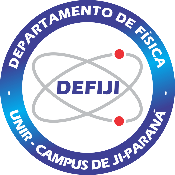 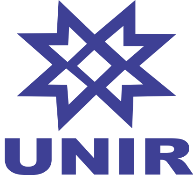 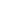 IDENTIFICAÇÃOIDENTIFICAÇÃOIDENTIFICAÇÃOIDENTIFICAÇÃOIDENTIFICAÇÃOIDENTIFICAÇÃOIDENTIFICAÇÃOIDENTIFICAÇÃOIDENTIFICAÇÃOIDENTIFICAÇÃOIDENTIFICAÇÃOIDENTIFICAÇÃOCURSO:CURSO:LICENCIATURA EM FÍSICALICENCIATURA EM FÍSICALICENCIATURA EM FÍSICALICENCIATURA EM FÍSICALICENCIATURA EM FÍSICALICENCIATURA EM FÍSICALICENCIATURA EM FÍSICALICENCIATURA EM FÍSICAEMENTAEMENTACURSO:CURSO:LICENCIATURA EM FÍSICALICENCIATURA EM FÍSICALICENCIATURA EM FÍSICALICENCIATURA EM FÍSICALICENCIATURA EM FÍSICALICENCIATURA EM FÍSICALICENCIATURA EM FÍSICALICENCIATURA EM FÍSICAInstrumentos de medida e Aquisição de dados. Carga elétrica e campo elétrico. Potencial Elétrico. Capacitância e Energia elétrica. Dielétricos. Corrente e resistência elétrica. Força eletromotriz. Circuitos de corrente contínua. Equilíbrio térmico. Calor e Primeira Lei da Termodinâmica. Entropia e Segunda Lei da Termodinâmica.Instrumentos de medida e Aquisição de dados. Carga elétrica e campo elétrico. Potencial Elétrico. Capacitância e Energia elétrica. Dielétricos. Corrente e resistência elétrica. Força eletromotriz. Circuitos de corrente contínua. Equilíbrio térmico. Calor e Primeira Lei da Termodinâmica. Entropia e Segunda Lei da Termodinâmica.DISCIPLINA:DISCIPLINA:Experimental Eletricidade e Termodinâmica AExperimental Eletricidade e Termodinâmica ACÓDIGO:CÓDIGO:CÓDIGO:E04E04E04Instrumentos de medida e Aquisição de dados. Carga elétrica e campo elétrico. Potencial Elétrico. Capacitância e Energia elétrica. Dielétricos. Corrente e resistência elétrica. Força eletromotriz. Circuitos de corrente contínua. Equilíbrio térmico. Calor e Primeira Lei da Termodinâmica. Entropia e Segunda Lei da Termodinâmica.Instrumentos de medida e Aquisição de dados. Carga elétrica e campo elétrico. Potencial Elétrico. Capacitância e Energia elétrica. Dielétricos. Corrente e resistência elétrica. Força eletromotriz. Circuitos de corrente contínua. Equilíbrio térmico. Calor e Primeira Lei da Termodinâmica. Entropia e Segunda Lei da Termodinâmica.PROFESSOR:PROFESSOR:Instrumentos de medida e Aquisição de dados. Carga elétrica e campo elétrico. Potencial Elétrico. Capacitância e Energia elétrica. Dielétricos. Corrente e resistência elétrica. Força eletromotriz. Circuitos de corrente contínua. Equilíbrio térmico. Calor e Primeira Lei da Termodinâmica. Entropia e Segunda Lei da Termodinâmica.Instrumentos de medida e Aquisição de dados. Carga elétrica e campo elétrico. Potencial Elétrico. Capacitância e Energia elétrica. Dielétricos. Corrente e resistência elétrica. Força eletromotriz. Circuitos de corrente contínua. Equilíbrio térmico. Calor e Primeira Lei da Termodinâmica. Entropia e Segunda Lei da Termodinâmica.COORDENADOR:COORDENADOR:Instrumentos de medida e Aquisição de dados. Carga elétrica e campo elétrico. Potencial Elétrico. Capacitância e Energia elétrica. Dielétricos. Corrente e resistência elétrica. Força eletromotriz. Circuitos de corrente contínua. Equilíbrio térmico. Calor e Primeira Lei da Termodinâmica. Entropia e Segunda Lei da Termodinâmica.Instrumentos de medida e Aquisição de dados. Carga elétrica e campo elétrico. Potencial Elétrico. Capacitância e Energia elétrica. Dielétricos. Corrente e resistência elétrica. Força eletromotriz. Circuitos de corrente contínua. Equilíbrio térmico. Calor e Primeira Lei da Termodinâmica. Entropia e Segunda Lei da Termodinâmica.PERÍODO:PERÍODO:SEMESTRE:SEMESTRE:SEMESTRE:5º5º5ºInstrumentos de medida e Aquisição de dados. Carga elétrica e campo elétrico. Potencial Elétrico. Capacitância e Energia elétrica. Dielétricos. Corrente e resistência elétrica. Força eletromotriz. Circuitos de corrente contínua. Equilíbrio térmico. Calor e Primeira Lei da Termodinâmica. Entropia e Segunda Lei da Termodinâmica.Instrumentos de medida e Aquisição de dados. Carga elétrica e campo elétrico. Potencial Elétrico. Capacitância e Energia elétrica. Dielétricos. Corrente e resistência elétrica. Força eletromotriz. Circuitos de corrente contínua. Equilíbrio térmico. Calor e Primeira Lei da Termodinâmica. Entropia e Segunda Lei da Termodinâmica.ANO:ANO:TURMA:TURMA:TURMA:Instrumentos de medida e Aquisição de dados. Carga elétrica e campo elétrico. Potencial Elétrico. Capacitância e Energia elétrica. Dielétricos. Corrente e resistência elétrica. Força eletromotriz. Circuitos de corrente contínua. Equilíbrio térmico. Calor e Primeira Lei da Termodinâmica. Entropia e Segunda Lei da Termodinâmica.Instrumentos de medida e Aquisição de dados. Carga elétrica e campo elétrico. Potencial Elétrico. Capacitância e Energia elétrica. Dielétricos. Corrente e resistência elétrica. Força eletromotriz. Circuitos de corrente contínua. Equilíbrio térmico. Calor e Primeira Lei da Termodinâmica. Entropia e Segunda Lei da Termodinâmica.CARGA HORÁRIA (horas-aula)CARGA HORÁRIA (horas-aula)CARGA HORÁRIA (horas-aula)CARGA HORÁRIA (horas-aula)CARGA HORÁRIA (horas-aula)CARGA HORÁRIA (horas-aula)CARGA HORÁRIA (horas-aula)CARGA HORÁRIA (horas-aula)CARGA HORÁRIA (horas-aula)CARGA HORÁRIA (horas-aula)Instrumentos de medida e Aquisição de dados. Carga elétrica e campo elétrico. Potencial Elétrico. Capacitância e Energia elétrica. Dielétricos. Corrente e resistência elétrica. Força eletromotriz. Circuitos de corrente contínua. Equilíbrio térmico. Calor e Primeira Lei da Termodinâmica. Entropia e Segunda Lei da Termodinâmica.Instrumentos de medida e Aquisição de dados. Carga elétrica e campo elétrico. Potencial Elétrico. Capacitância e Energia elétrica. Dielétricos. Corrente e resistência elétrica. Força eletromotriz. Circuitos de corrente contínua. Equilíbrio térmico. Calor e Primeira Lei da Termodinâmica. Entropia e Segunda Lei da Termodinâmica.TEÓRICA:TEÓRICA:TEÓRICA:-NÚCLEO I:NÚCLEO I:NÚCLEO I:NÚCLEO I:xxInstrumentos de medida e Aquisição de dados. Carga elétrica e campo elétrico. Potencial Elétrico. Capacitância e Energia elétrica. Dielétricos. Corrente e resistência elétrica. Força eletromotriz. Circuitos de corrente contínua. Equilíbrio térmico. Calor e Primeira Lei da Termodinâmica. Entropia e Segunda Lei da Termodinâmica.Instrumentos de medida e Aquisição de dados. Carga elétrica e campo elétrico. Potencial Elétrico. Capacitância e Energia elétrica. Dielétricos. Corrente e resistência elétrica. Força eletromotriz. Circuitos de corrente contínua. Equilíbrio térmico. Calor e Primeira Lei da Termodinâmica. Entropia e Segunda Lei da Termodinâmica.PRÁTICA EXPERIMENTAL:PRÁTICA EXPERIMENTAL:PRÁTICA EXPERIMENTAL:80NÚCLEO II:NÚCLEO II:NÚCLEO II:NÚCLEO II:Instrumentos de medida e Aquisição de dados. Carga elétrica e campo elétrico. Potencial Elétrico. Capacitância e Energia elétrica. Dielétricos. Corrente e resistência elétrica. Força eletromotriz. Circuitos de corrente contínua. Equilíbrio térmico. Calor e Primeira Lei da Termodinâmica. Entropia e Segunda Lei da Termodinâmica.Instrumentos de medida e Aquisição de dados. Carga elétrica e campo elétrico. Potencial Elétrico. Capacitância e Energia elétrica. Dielétricos. Corrente e resistência elétrica. Força eletromotriz. Circuitos de corrente contínua. Equilíbrio térmico. Calor e Primeira Lei da Termodinâmica. Entropia e Segunda Lei da Termodinâmica.PRÁTICA PROFISSIONAL:PRÁTICA PROFISSIONAL:PRÁTICA PROFISSIONAL:-NÚCLEO III:NÚCLEO III:NÚCLEO III:NÚCLEO III:Instrumentos de medida e Aquisição de dados. Carga elétrica e campo elétrico. Potencial Elétrico. Capacitância e Energia elétrica. Dielétricos. Corrente e resistência elétrica. Força eletromotriz. Circuitos de corrente contínua. Equilíbrio térmico. Calor e Primeira Lei da Termodinâmica. Entropia e Segunda Lei da Termodinâmica.Instrumentos de medida e Aquisição de dados. Carga elétrica e campo elétrico. Potencial Elétrico. Capacitância e Energia elétrica. Dielétricos. Corrente e resistência elétrica. Força eletromotriz. Circuitos de corrente contínua. Equilíbrio térmico. Calor e Primeira Lei da Termodinâmica. Entropia e Segunda Lei da Termodinâmica.TOTAL:TOTAL:TOTAL:80ESTÁGIO:ESTÁGIO:ESTÁGIO:ESTÁGIO:Instrumentos de medida e Aquisição de dados. Carga elétrica e campo elétrico. Potencial Elétrico. Capacitância e Energia elétrica. Dielétricos. Corrente e resistência elétrica. Força eletromotriz. Circuitos de corrente contínua. Equilíbrio térmico. Calor e Primeira Lei da Termodinâmica. Entropia e Segunda Lei da Termodinâmica.Instrumentos de medida e Aquisição de dados. Carga elétrica e campo elétrico. Potencial Elétrico. Capacitância e Energia elétrica. Dielétricos. Corrente e resistência elétrica. Força eletromotriz. Circuitos de corrente contínua. Equilíbrio térmico. Calor e Primeira Lei da Termodinâmica. Entropia e Segunda Lei da Termodinâmica.TOTAL:TOTAL:TOTAL:80PRÁTICA CURRICULAR:PRÁTICA CURRICULAR:PRÁTICA CURRICULAR:PRÁTICA CURRICULAR:Instrumentos de medida e Aquisição de dados. Carga elétrica e campo elétrico. Potencial Elétrico. Capacitância e Energia elétrica. Dielétricos. Corrente e resistência elétrica. Força eletromotriz. Circuitos de corrente contínua. Equilíbrio térmico. Calor e Primeira Lei da Termodinâmica. Entropia e Segunda Lei da Termodinâmica.Instrumentos de medida e Aquisição de dados. Carga elétrica e campo elétrico. Potencial Elétrico. Capacitância e Energia elétrica. Dielétricos. Corrente e resistência elétrica. Força eletromotriz. Circuitos de corrente contínua. Equilíbrio térmico. Calor e Primeira Lei da Termodinâmica. Entropia e Segunda Lei da Termodinâmica.PRÉ-REQUISITOSPRÉ-REQUISITOSPRÉ-REQUISITOSPRÉ-REQUISITOSPRÉ-REQUISITOSPRÉ-REQUISITOSPRÉ-REQUISITOSPRÉ-REQUISITOSPRÉ-REQUISITOSPRÉ-REQUISITOSInstrumentos de medida e Aquisição de dados. Carga elétrica e campo elétrico. Potencial Elétrico. Capacitância e Energia elétrica. Dielétricos. Corrente e resistência elétrica. Força eletromotriz. Circuitos de corrente contínua. Equilíbrio térmico. Calor e Primeira Lei da Termodinâmica. Entropia e Segunda Lei da Termodinâmica.Instrumentos de medida e Aquisição de dados. Carga elétrica e campo elétrico. Potencial Elétrico. Capacitância e Energia elétrica. Dielétricos. Corrente e resistência elétrica. Força eletromotriz. Circuitos de corrente contínua. Equilíbrio térmico. Calor e Primeira Lei da Termodinâmica. Entropia e Segunda Lei da Termodinâmica.−Experimental Mecânica AExperimental Mecânica AExperimental Mecânica AExperimental Mecânica AExperimental Mecânica AExperimental Mecânica AExperimental Mecânica AExperimental Mecânica AE01Instrumentos de medida e Aquisição de dados. Carga elétrica e campo elétrico. Potencial Elétrico. Capacitância e Energia elétrica. Dielétricos. Corrente e resistência elétrica. Força eletromotriz. Circuitos de corrente contínua. Equilíbrio térmico. Calor e Primeira Lei da Termodinâmica. Entropia e Segunda Lei da Termodinâmica.Instrumentos de medida e Aquisição de dados. Carga elétrica e campo elétrico. Potencial Elétrico. Capacitância e Energia elétrica. Dielétricos. Corrente e resistência elétrica. Força eletromotriz. Circuitos de corrente contínua. Equilíbrio térmico. Calor e Primeira Lei da Termodinâmica. Entropia e Segunda Lei da Termodinâmica.OBJETIVO DA DISCIPLINA NO CURSOOBJETIVO DA DISCIPLINA NO CURSOOBJETIVO DA DISCIPLINA NO CURSOOBJETIVO DA DISCIPLINA NO CURSOOBJETIVO DA DISCIPLINA NO CURSOOBJETIVO DA DISCIPLINA NO CURSOOBJETIVO DA DISCIPLINA NO CURSOOBJETIVO DA DISCIPLINA NO CURSOOBJETIVO DA DISCIPLINA NO CURSOOBJETIVO DA DISCIPLINA NO CURSOOBJETIVO DA DISCIPLINA NO CURSOOBJETIVO DA DISCIPLINA NO CURSOApresentar aos alunos técnicas experimentais em eletricidade e termodinâmica, incluindo aquisição, tratamento e análise de dados, e consolidar os conceitos aprendidos na teoria.Apresentar aos alunos técnicas experimentais em eletricidade e termodinâmica, incluindo aquisição, tratamento e análise de dados, e consolidar os conceitos aprendidos na teoria.Apresentar aos alunos técnicas experimentais em eletricidade e termodinâmica, incluindo aquisição, tratamento e análise de dados, e consolidar os conceitos aprendidos na teoria.Apresentar aos alunos técnicas experimentais em eletricidade e termodinâmica, incluindo aquisição, tratamento e análise de dados, e consolidar os conceitos aprendidos na teoria.Apresentar aos alunos técnicas experimentais em eletricidade e termodinâmica, incluindo aquisição, tratamento e análise de dados, e consolidar os conceitos aprendidos na teoria.Apresentar aos alunos técnicas experimentais em eletricidade e termodinâmica, incluindo aquisição, tratamento e análise de dados, e consolidar os conceitos aprendidos na teoria.Apresentar aos alunos técnicas experimentais em eletricidade e termodinâmica, incluindo aquisição, tratamento e análise de dados, e consolidar os conceitos aprendidos na teoria.Apresentar aos alunos técnicas experimentais em eletricidade e termodinâmica, incluindo aquisição, tratamento e análise de dados, e consolidar os conceitos aprendidos na teoria.Apresentar aos alunos técnicas experimentais em eletricidade e termodinâmica, incluindo aquisição, tratamento e análise de dados, e consolidar os conceitos aprendidos na teoria.Apresentar aos alunos técnicas experimentais em eletricidade e termodinâmica, incluindo aquisição, tratamento e análise de dados, e consolidar os conceitos aprendidos na teoria.Apresentar aos alunos técnicas experimentais em eletricidade e termodinâmica, incluindo aquisição, tratamento e análise de dados, e consolidar os conceitos aprendidos na teoria.Apresentar aos alunos técnicas experimentais em eletricidade e termodinâmica, incluindo aquisição, tratamento e análise de dados, e consolidar os conceitos aprendidos na teoria.JUSTIFICATIVA DA DISCIPLINA NO CURSOJUSTIFICATIVA DA DISCIPLINA NO CURSOJUSTIFICATIVA DA DISCIPLINA NO CURSOJUSTIFICATIVA DA DISCIPLINA NO CURSOJUSTIFICATIVA DA DISCIPLINA NO CURSOJUSTIFICATIVA DA DISCIPLINA NO CURSOJUSTIFICATIVA DA DISCIPLINA NO CURSOJUSTIFICATIVA DA DISCIPLINA NO CURSOJUSTIFICATIVA DA DISCIPLINA NO CURSOJUSTIFICATIVA DA DISCIPLINA NO CURSOJUSTIFICATIVA DA DISCIPLINA NO CURSOJUSTIFICATIVA DA DISCIPLINA NO CURSOEsta permitirá ao aluno a consolidação dos tópicos aprendidos na parte teórica de eletricidade e termodinâmica. Além disso, o aluno aprenderá novas técnicas em física experimental para aquisição, tratamento e análise de dados.Esta permitirá ao aluno a consolidação dos tópicos aprendidos na parte teórica de eletricidade e termodinâmica. Além disso, o aluno aprenderá novas técnicas em física experimental para aquisição, tratamento e análise de dados.Esta permitirá ao aluno a consolidação dos tópicos aprendidos na parte teórica de eletricidade e termodinâmica. Além disso, o aluno aprenderá novas técnicas em física experimental para aquisição, tratamento e análise de dados.Esta permitirá ao aluno a consolidação dos tópicos aprendidos na parte teórica de eletricidade e termodinâmica. Além disso, o aluno aprenderá novas técnicas em física experimental para aquisição, tratamento e análise de dados.Esta permitirá ao aluno a consolidação dos tópicos aprendidos na parte teórica de eletricidade e termodinâmica. Além disso, o aluno aprenderá novas técnicas em física experimental para aquisição, tratamento e análise de dados.Esta permitirá ao aluno a consolidação dos tópicos aprendidos na parte teórica de eletricidade e termodinâmica. Além disso, o aluno aprenderá novas técnicas em física experimental para aquisição, tratamento e análise de dados.Esta permitirá ao aluno a consolidação dos tópicos aprendidos na parte teórica de eletricidade e termodinâmica. Além disso, o aluno aprenderá novas técnicas em física experimental para aquisição, tratamento e análise de dados.Esta permitirá ao aluno a consolidação dos tópicos aprendidos na parte teórica de eletricidade e termodinâmica. Além disso, o aluno aprenderá novas técnicas em física experimental para aquisição, tratamento e análise de dados.Esta permitirá ao aluno a consolidação dos tópicos aprendidos na parte teórica de eletricidade e termodinâmica. Além disso, o aluno aprenderá novas técnicas em física experimental para aquisição, tratamento e análise de dados.Esta permitirá ao aluno a consolidação dos tópicos aprendidos na parte teórica de eletricidade e termodinâmica. Além disso, o aluno aprenderá novas técnicas em física experimental para aquisição, tratamento e análise de dados.Esta permitirá ao aluno a consolidação dos tópicos aprendidos na parte teórica de eletricidade e termodinâmica. Além disso, o aluno aprenderá novas técnicas em física experimental para aquisição, tratamento e análise de dados.Esta permitirá ao aluno a consolidação dos tópicos aprendidos na parte teórica de eletricidade e termodinâmica. Além disso, o aluno aprenderá novas técnicas em física experimental para aquisição, tratamento e análise de dados.METODOLOGIA DE TRABALHO DO PROFESSOR NA DISCIPLINAMETODOLOGIA DE TRABALHO DO PROFESSOR NA DISCIPLINAMETODOLOGIA DE TRABALHO DO PROFESSOR NA DISCIPLINAMETODOLOGIA DE TRABALHO DO PROFESSOR NA DISCIPLINAMETODOLOGIA DE TRABALHO DO PROFESSOR NA DISCIPLINAMETODOLOGIA DE TRABALHO DO PROFESSOR NA DISCIPLINAMETODOLOGIA DE TRABALHO DO PROFESSOR NA DISCIPLINAMETODOLOGIA DE TRABALHO DO PROFESSOR NA DISCIPLINAMETODOLOGIA DE TRABALHO DO PROFESSOR NA DISCIPLINAMETODOLOGIA DE TRABALHO DO PROFESSOR NA DISCIPLINAMETODOLOGIA DE TRABALHO DO PROFESSOR NA DISCIPLINAMETODOLOGIA DE TRABALHO DO PROFESSOR NA DISCIPLINAA ser definido pelo professor.A ser definido pelo professor.A ser definido pelo professor.A ser definido pelo professor.A ser definido pelo professor.A ser definido pelo professor.A ser definido pelo professor.A ser definido pelo professor.A ser definido pelo professor.A ser definido pelo professor.A ser definido pelo professor.A ser definido pelo professor.AVALIAÇÃO E CRITÉRIOS DE AVALIAÇÃO DA DISCIPLINA NO CURSOAVALIAÇÃO E CRITÉRIOS DE AVALIAÇÃO DA DISCIPLINA NO CURSOAVALIAÇÃO E CRITÉRIOS DE AVALIAÇÃO DA DISCIPLINA NO CURSOAVALIAÇÃO E CRITÉRIOS DE AVALIAÇÃO DA DISCIPLINA NO CURSOAVALIAÇÃO E CRITÉRIOS DE AVALIAÇÃO DA DISCIPLINA NO CURSOAVALIAÇÃO E CRITÉRIOS DE AVALIAÇÃO DA DISCIPLINA NO CURSOAVALIAÇÃO E CRITÉRIOS DE AVALIAÇÃO DA DISCIPLINA NO CURSOAVALIAÇÃO E CRITÉRIOS DE AVALIAÇÃO DA DISCIPLINA NO CURSOAVALIAÇÃO E CRITÉRIOS DE AVALIAÇÃO DA DISCIPLINA NO CURSOAVALIAÇÃO E CRITÉRIOS DE AVALIAÇÃO DA DISCIPLINA NO CURSOAVALIAÇÃO E CRITÉRIOS DE AVALIAÇÃO DA DISCIPLINA NO CURSOAVALIAÇÃO E CRITÉRIOS DE AVALIAÇÃO DA DISCIPLINA NO CURSOA ser definido pelo professor.A ser definido pelo professor.A ser definido pelo professor.A ser definido pelo professor.A ser definido pelo professor.A ser definido pelo professor.A ser definido pelo professor.A ser definido pelo professor.A ser definido pelo professor.A ser definido pelo professor.A ser definido pelo professor.A ser definido pelo professor.Alunos com Nota Final igual ou maior que 60,0 (sessenta) e frequência igual ou maior que 75% estarão aprovados na disciplina, conforme determina as resoluções da UNIR. Alunos com Nota Final menor que 60,0 (sessenta) e frequência igual ou maior que 75% poderão fazer a prova substitutiva, após o término das aulas, cuja finalidade é substituir a menor nota obtida pelo aluno ao longo do curso. A prova substitutiva engloba todo o conteúdo lecionado durante o semestre.Alunos com Nota Final igual ou maior que 60,0 (sessenta) e frequência igual ou maior que 75% estarão aprovados na disciplina, conforme determina as resoluções da UNIR. Alunos com Nota Final menor que 60,0 (sessenta) e frequência igual ou maior que 75% poderão fazer a prova substitutiva, após o término das aulas, cuja finalidade é substituir a menor nota obtida pelo aluno ao longo do curso. A prova substitutiva engloba todo o conteúdo lecionado durante o semestre.Alunos com Nota Final igual ou maior que 60,0 (sessenta) e frequência igual ou maior que 75% estarão aprovados na disciplina, conforme determina as resoluções da UNIR. Alunos com Nota Final menor que 60,0 (sessenta) e frequência igual ou maior que 75% poderão fazer a prova substitutiva, após o término das aulas, cuja finalidade é substituir a menor nota obtida pelo aluno ao longo do curso. A prova substitutiva engloba todo o conteúdo lecionado durante o semestre.Alunos com Nota Final igual ou maior que 60,0 (sessenta) e frequência igual ou maior que 75% estarão aprovados na disciplina, conforme determina as resoluções da UNIR. Alunos com Nota Final menor que 60,0 (sessenta) e frequência igual ou maior que 75% poderão fazer a prova substitutiva, após o término das aulas, cuja finalidade é substituir a menor nota obtida pelo aluno ao longo do curso. A prova substitutiva engloba todo o conteúdo lecionado durante o semestre.Alunos com Nota Final igual ou maior que 60,0 (sessenta) e frequência igual ou maior que 75% estarão aprovados na disciplina, conforme determina as resoluções da UNIR. Alunos com Nota Final menor que 60,0 (sessenta) e frequência igual ou maior que 75% poderão fazer a prova substitutiva, após o término das aulas, cuja finalidade é substituir a menor nota obtida pelo aluno ao longo do curso. A prova substitutiva engloba todo o conteúdo lecionado durante o semestre.Alunos com Nota Final igual ou maior que 60,0 (sessenta) e frequência igual ou maior que 75% estarão aprovados na disciplina, conforme determina as resoluções da UNIR. Alunos com Nota Final menor que 60,0 (sessenta) e frequência igual ou maior que 75% poderão fazer a prova substitutiva, após o término das aulas, cuja finalidade é substituir a menor nota obtida pelo aluno ao longo do curso. A prova substitutiva engloba todo o conteúdo lecionado durante o semestre.Alunos com Nota Final igual ou maior que 60,0 (sessenta) e frequência igual ou maior que 75% estarão aprovados na disciplina, conforme determina as resoluções da UNIR. Alunos com Nota Final menor que 60,0 (sessenta) e frequência igual ou maior que 75% poderão fazer a prova substitutiva, após o término das aulas, cuja finalidade é substituir a menor nota obtida pelo aluno ao longo do curso. A prova substitutiva engloba todo o conteúdo lecionado durante o semestre.Alunos com Nota Final igual ou maior que 60,0 (sessenta) e frequência igual ou maior que 75% estarão aprovados na disciplina, conforme determina as resoluções da UNIR. Alunos com Nota Final menor que 60,0 (sessenta) e frequência igual ou maior que 75% poderão fazer a prova substitutiva, após o término das aulas, cuja finalidade é substituir a menor nota obtida pelo aluno ao longo do curso. A prova substitutiva engloba todo o conteúdo lecionado durante o semestre.Alunos com Nota Final igual ou maior que 60,0 (sessenta) e frequência igual ou maior que 75% estarão aprovados na disciplina, conforme determina as resoluções da UNIR. Alunos com Nota Final menor que 60,0 (sessenta) e frequência igual ou maior que 75% poderão fazer a prova substitutiva, após o término das aulas, cuja finalidade é substituir a menor nota obtida pelo aluno ao longo do curso. A prova substitutiva engloba todo o conteúdo lecionado durante o semestre.Alunos com Nota Final igual ou maior que 60,0 (sessenta) e frequência igual ou maior que 75% estarão aprovados na disciplina, conforme determina as resoluções da UNIR. Alunos com Nota Final menor que 60,0 (sessenta) e frequência igual ou maior que 75% poderão fazer a prova substitutiva, após o término das aulas, cuja finalidade é substituir a menor nota obtida pelo aluno ao longo do curso. A prova substitutiva engloba todo o conteúdo lecionado durante o semestre.Alunos com Nota Final igual ou maior que 60,0 (sessenta) e frequência igual ou maior que 75% estarão aprovados na disciplina, conforme determina as resoluções da UNIR. Alunos com Nota Final menor que 60,0 (sessenta) e frequência igual ou maior que 75% poderão fazer a prova substitutiva, após o término das aulas, cuja finalidade é substituir a menor nota obtida pelo aluno ao longo do curso. A prova substitutiva engloba todo o conteúdo lecionado durante o semestre.Alunos com Nota Final igual ou maior que 60,0 (sessenta) e frequência igual ou maior que 75% estarão aprovados na disciplina, conforme determina as resoluções da UNIR. Alunos com Nota Final menor que 60,0 (sessenta) e frequência igual ou maior que 75% poderão fazer a prova substitutiva, após o término das aulas, cuja finalidade é substituir a menor nota obtida pelo aluno ao longo do curso. A prova substitutiva engloba todo o conteúdo lecionado durante o semestre.CONTEÚDOS PROGRAMÁTICOSCONTEÚDOS PROGRAMÁTICOSCONTEÚDOS PROGRAMÁTICOSCONTEÚDOS PROGRAMÁTICOSCONTEÚDOS PROGRAMÁTICOSCONTEÚDOS PROGRAMÁTICOSCONTEÚDOS PROGRAMÁTICOSCONTEÚDOS PROGRAMÁTICOSCONTEÚDOS PROGRAMÁTICOSCONTEÚDOS PROGRAMÁTICOSCONTEÚDOS PROGRAMÁTICOSCONTEÚDOS PROGRAMÁTICOSBIBLIOGRAFIA DA DISCIPLINABIBLIOGRAFIA DA DISCIPLINABIBLIOGRAFIA DA DISCIPLINABIBLIOGRAFIA DA DISCIPLINABIBLIOGRAFIA DA DISCIPLINABIBLIOGRAFIA DA DISCIPLINABIBLIOGRAFIA DA DISCIPLINABIBLIOGRAFIA DA DISCIPLINABIBLIOGRAFIA DA DISCIPLINABIBLIOGRAFIA DA DISCIPLINABIBLIOGRAFIA DA DISCIPLINABIBLIOGRAFIA DA DISCIPLINA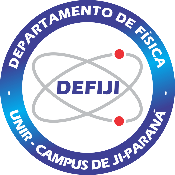 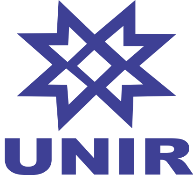 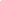 IDENTIFICAÇÃOIDENTIFICAÇÃOIDENTIFICAÇÃOIDENTIFICAÇÃOIDENTIFICAÇÃOIDENTIFICAÇÃOIDENTIFICAÇÃOIDENTIFICAÇÃOIDENTIFICAÇÃOIDENTIFICAÇÃOIDENTIFICAÇÃOCURSO:CURSO:LICENCIATURA EM FÍSICALICENCIATURA EM FÍSICALICENCIATURA EM FÍSICALICENCIATURA EM FÍSICALICENCIATURA EM FÍSICALICENCIATURA EM FÍSICALICENCIATURA EM FÍSICAEMENTAEMENTACURSO:CURSO:LICENCIATURA EM FÍSICALICENCIATURA EM FÍSICALICENCIATURA EM FÍSICALICENCIATURA EM FÍSICALICENCIATURA EM FÍSICALICENCIATURA EM FÍSICALICENCIATURA EM FÍSICAA contextualização das leis educacionais nos processos históricos, políticos e sociais – e a aplicabilidade na Educação Básica, refletindo sobre Lei 9394/96 LDBEN na escola e sobre a formação do educador a partir dos dispositivos legais. Ética e os PCN.A contextualização das leis educacionais nos processos históricos, políticos e sociais – e a aplicabilidade na Educação Básica, refletindo sobre Lei 9394/96 LDBEN na escola e sobre a formação do educador a partir dos dispositivos legais. Ética e os PCN.DISCIPLINA:DISCIPLINA:Legislação EducacionalLegislação EducacionalCÓDIGO:CÓDIGO:P04P04P04A contextualização das leis educacionais nos processos históricos, políticos e sociais – e a aplicabilidade na Educação Básica, refletindo sobre Lei 9394/96 LDBEN na escola e sobre a formação do educador a partir dos dispositivos legais. Ética e os PCN.A contextualização das leis educacionais nos processos históricos, políticos e sociais – e a aplicabilidade na Educação Básica, refletindo sobre Lei 9394/96 LDBEN na escola e sobre a formação do educador a partir dos dispositivos legais. Ética e os PCN.PROFESSOR:PROFESSOR:A contextualização das leis educacionais nos processos históricos, políticos e sociais – e a aplicabilidade na Educação Básica, refletindo sobre Lei 9394/96 LDBEN na escola e sobre a formação do educador a partir dos dispositivos legais. Ética e os PCN.A contextualização das leis educacionais nos processos históricos, políticos e sociais – e a aplicabilidade na Educação Básica, refletindo sobre Lei 9394/96 LDBEN na escola e sobre a formação do educador a partir dos dispositivos legais. Ética e os PCN.COORDENADOR:COORDENADOR:A contextualização das leis educacionais nos processos históricos, políticos e sociais – e a aplicabilidade na Educação Básica, refletindo sobre Lei 9394/96 LDBEN na escola e sobre a formação do educador a partir dos dispositivos legais. Ética e os PCN.A contextualização das leis educacionais nos processos históricos, políticos e sociais – e a aplicabilidade na Educação Básica, refletindo sobre Lei 9394/96 LDBEN na escola e sobre a formação do educador a partir dos dispositivos legais. Ética e os PCN.PERÍODO:PERÍODO:SEMESTRE:SEMESTRE:5º5º5ºA contextualização das leis educacionais nos processos históricos, políticos e sociais – e a aplicabilidade na Educação Básica, refletindo sobre Lei 9394/96 LDBEN na escola e sobre a formação do educador a partir dos dispositivos legais. Ética e os PCN.A contextualização das leis educacionais nos processos históricos, políticos e sociais – e a aplicabilidade na Educação Básica, refletindo sobre Lei 9394/96 LDBEN na escola e sobre a formação do educador a partir dos dispositivos legais. Ética e os PCN.ANO:ANO:TURMA:TURMA:A contextualização das leis educacionais nos processos históricos, políticos e sociais – e a aplicabilidade na Educação Básica, refletindo sobre Lei 9394/96 LDBEN na escola e sobre a formação do educador a partir dos dispositivos legais. Ética e os PCN.A contextualização das leis educacionais nos processos históricos, políticos e sociais – e a aplicabilidade na Educação Básica, refletindo sobre Lei 9394/96 LDBEN na escola e sobre a formação do educador a partir dos dispositivos legais. Ética e os PCN.CARGA HORÁRIA (horas-aula)CARGA HORÁRIA (horas-aula)CARGA HORÁRIA (horas-aula)CARGA HORÁRIA (horas-aula)CARGA HORÁRIA (horas-aula)CARGA HORÁRIA (horas-aula)CARGA HORÁRIA (horas-aula)CARGA HORÁRIA (horas-aula)CARGA HORÁRIA (horas-aula)A contextualização das leis educacionais nos processos históricos, políticos e sociais – e a aplicabilidade na Educação Básica, refletindo sobre Lei 9394/96 LDBEN na escola e sobre a formação do educador a partir dos dispositivos legais. Ética e os PCN.A contextualização das leis educacionais nos processos históricos, políticos e sociais – e a aplicabilidade na Educação Básica, refletindo sobre Lei 9394/96 LDBEN na escola e sobre a formação do educador a partir dos dispositivos legais. Ética e os PCN.TEÓRICA:TEÓRICA:TEÓRICA:80NÚCLEO I:NÚCLEO I:NÚCLEO I:A contextualização das leis educacionais nos processos históricos, políticos e sociais – e a aplicabilidade na Educação Básica, refletindo sobre Lei 9394/96 LDBEN na escola e sobre a formação do educador a partir dos dispositivos legais. Ética e os PCN.A contextualização das leis educacionais nos processos históricos, políticos e sociais – e a aplicabilidade na Educação Básica, refletindo sobre Lei 9394/96 LDBEN na escola e sobre a formação do educador a partir dos dispositivos legais. Ética e os PCN.PRÁTICA EXPERIMENTAL:PRÁTICA EXPERIMENTAL:PRÁTICA EXPERIMENTAL:NÚCLEO II:NÚCLEO II:NÚCLEO II:xxA contextualização das leis educacionais nos processos históricos, políticos e sociais – e a aplicabilidade na Educação Básica, refletindo sobre Lei 9394/96 LDBEN na escola e sobre a formação do educador a partir dos dispositivos legais. Ética e os PCN.A contextualização das leis educacionais nos processos históricos, políticos e sociais – e a aplicabilidade na Educação Básica, refletindo sobre Lei 9394/96 LDBEN na escola e sobre a formação do educador a partir dos dispositivos legais. Ética e os PCN.PRÁTICA PROFISSIONAL:PRÁTICA PROFISSIONAL:PRÁTICA PROFISSIONAL:NÚCLEO III:NÚCLEO III:NÚCLEO III:A contextualização das leis educacionais nos processos históricos, políticos e sociais – e a aplicabilidade na Educação Básica, refletindo sobre Lei 9394/96 LDBEN na escola e sobre a formação do educador a partir dos dispositivos legais. Ética e os PCN.A contextualização das leis educacionais nos processos históricos, políticos e sociais – e a aplicabilidade na Educação Básica, refletindo sobre Lei 9394/96 LDBEN na escola e sobre a formação do educador a partir dos dispositivos legais. Ética e os PCN.TOTAL:TOTAL:TOTAL:80ESTÁGIO:ESTÁGIO:ESTÁGIO:A contextualização das leis educacionais nos processos históricos, políticos e sociais – e a aplicabilidade na Educação Básica, refletindo sobre Lei 9394/96 LDBEN na escola e sobre a formação do educador a partir dos dispositivos legais. Ética e os PCN.A contextualização das leis educacionais nos processos históricos, políticos e sociais – e a aplicabilidade na Educação Básica, refletindo sobre Lei 9394/96 LDBEN na escola e sobre a formação do educador a partir dos dispositivos legais. Ética e os PCN.TOTAL:TOTAL:TOTAL:80PRÁTICA CURRICULAR:PRÁTICA CURRICULAR:PRÁTICA CURRICULAR:A contextualização das leis educacionais nos processos históricos, políticos e sociais – e a aplicabilidade na Educação Básica, refletindo sobre Lei 9394/96 LDBEN na escola e sobre a formação do educador a partir dos dispositivos legais. Ética e os PCN.A contextualização das leis educacionais nos processos históricos, políticos e sociais – e a aplicabilidade na Educação Básica, refletindo sobre Lei 9394/96 LDBEN na escola e sobre a formação do educador a partir dos dispositivos legais. Ética e os PCN.PRÉ-REQUISITOSPRÉ-REQUISITOSPRÉ-REQUISITOSPRÉ-REQUISITOSPRÉ-REQUISITOSPRÉ-REQUISITOSPRÉ-REQUISITOSPRÉ-REQUISITOSPRÉ-REQUISITOSA contextualização das leis educacionais nos processos históricos, políticos e sociais – e a aplicabilidade na Educação Básica, refletindo sobre Lei 9394/96 LDBEN na escola e sobre a formação do educador a partir dos dispositivos legais. Ética e os PCN.A contextualização das leis educacionais nos processos históricos, políticos e sociais – e a aplicabilidade na Educação Básica, refletindo sobre Lei 9394/96 LDBEN na escola e sobre a formação do educador a partir dos dispositivos legais. Ética e os PCN.−Língua PortuguesaLíngua PortuguesaLíngua PortuguesaLíngua PortuguesaLíngua PortuguesaLíngua PortuguesaLíngua PortuguesaP01A contextualização das leis educacionais nos processos históricos, políticos e sociais – e a aplicabilidade na Educação Básica, refletindo sobre Lei 9394/96 LDBEN na escola e sobre a formação do educador a partir dos dispositivos legais. Ética e os PCN.A contextualização das leis educacionais nos processos históricos, políticos e sociais – e a aplicabilidade na Educação Básica, refletindo sobre Lei 9394/96 LDBEN na escola e sobre a formação do educador a partir dos dispositivos legais. Ética e os PCN.OBJETIVO DA DISCIPLINA NO CURSOOBJETIVO DA DISCIPLINA NO CURSOOBJETIVO DA DISCIPLINA NO CURSOOBJETIVO DA DISCIPLINA NO CURSOOBJETIVO DA DISCIPLINA NO CURSOOBJETIVO DA DISCIPLINA NO CURSOOBJETIVO DA DISCIPLINA NO CURSOOBJETIVO DA DISCIPLINA NO CURSOOBJETIVO DA DISCIPLINA NO CURSOOBJETIVO DA DISCIPLINA NO CURSOOBJETIVO DA DISCIPLINA NO CURSOJUSTIFICATIVA DA DISCIPLINA NO CURSOJUSTIFICATIVA DA DISCIPLINA NO CURSOJUSTIFICATIVA DA DISCIPLINA NO CURSOJUSTIFICATIVA DA DISCIPLINA NO CURSOJUSTIFICATIVA DA DISCIPLINA NO CURSOJUSTIFICATIVA DA DISCIPLINA NO CURSOJUSTIFICATIVA DA DISCIPLINA NO CURSOJUSTIFICATIVA DA DISCIPLINA NO CURSOJUSTIFICATIVA DA DISCIPLINA NO CURSOJUSTIFICATIVA DA DISCIPLINA NO CURSOJUSTIFICATIVA DA DISCIPLINA NO CURSOFornecer aos alunos noções de legislação educacional.Fornecer aos alunos noções de legislação educacional.Fornecer aos alunos noções de legislação educacional.Fornecer aos alunos noções de legislação educacional.Fornecer aos alunos noções de legislação educacional.Fornecer aos alunos noções de legislação educacional.Fornecer aos alunos noções de legislação educacional.Fornecer aos alunos noções de legislação educacional.Fornecer aos alunos noções de legislação educacional.Fornecer aos alunos noções de legislação educacional.Fornecer aos alunos noções de legislação educacional.METODOLOGIA DE TRABALHO DO PROFESSOR NA DISCIPLINAMETODOLOGIA DE TRABALHO DO PROFESSOR NA DISCIPLINAMETODOLOGIA DE TRABALHO DO PROFESSOR NA DISCIPLINAMETODOLOGIA DE TRABALHO DO PROFESSOR NA DISCIPLINAMETODOLOGIA DE TRABALHO DO PROFESSOR NA DISCIPLINAMETODOLOGIA DE TRABALHO DO PROFESSOR NA DISCIPLINAMETODOLOGIA DE TRABALHO DO PROFESSOR NA DISCIPLINAMETODOLOGIA DE TRABALHO DO PROFESSOR NA DISCIPLINAMETODOLOGIA DE TRABALHO DO PROFESSOR NA DISCIPLINAMETODOLOGIA DE TRABALHO DO PROFESSOR NA DISCIPLINAMETODOLOGIA DE TRABALHO DO PROFESSOR NA DISCIPLINAAulas expositivas e dialogadas; construção conjunta entre professor e estudante; trabalhos individuais e em grupo, pesquisa bibliográfica e de campo, entrevistas e seminários.Aulas expositivas e dialogadas; construção conjunta entre professor e estudante; trabalhos individuais e em grupo, pesquisa bibliográfica e de campo, entrevistas e seminários.Aulas expositivas e dialogadas; construção conjunta entre professor e estudante; trabalhos individuais e em grupo, pesquisa bibliográfica e de campo, entrevistas e seminários.Aulas expositivas e dialogadas; construção conjunta entre professor e estudante; trabalhos individuais e em grupo, pesquisa bibliográfica e de campo, entrevistas e seminários.Aulas expositivas e dialogadas; construção conjunta entre professor e estudante; trabalhos individuais e em grupo, pesquisa bibliográfica e de campo, entrevistas e seminários.Aulas expositivas e dialogadas; construção conjunta entre professor e estudante; trabalhos individuais e em grupo, pesquisa bibliográfica e de campo, entrevistas e seminários.Aulas expositivas e dialogadas; construção conjunta entre professor e estudante; trabalhos individuais e em grupo, pesquisa bibliográfica e de campo, entrevistas e seminários.Aulas expositivas e dialogadas; construção conjunta entre professor e estudante; trabalhos individuais e em grupo, pesquisa bibliográfica e de campo, entrevistas e seminários.Aulas expositivas e dialogadas; construção conjunta entre professor e estudante; trabalhos individuais e em grupo, pesquisa bibliográfica e de campo, entrevistas e seminários.Aulas expositivas e dialogadas; construção conjunta entre professor e estudante; trabalhos individuais e em grupo, pesquisa bibliográfica e de campo, entrevistas e seminários.Aulas expositivas e dialogadas; construção conjunta entre professor e estudante; trabalhos individuais e em grupo, pesquisa bibliográfica e de campo, entrevistas e seminários.AVALIAÇÃO E CRITÉRIOS DE AVALIAÇÃO DA DISCIPLINA NO CURSOAVALIAÇÃO E CRITÉRIOS DE AVALIAÇÃO DA DISCIPLINA NO CURSOAVALIAÇÃO E CRITÉRIOS DE AVALIAÇÃO DA DISCIPLINA NO CURSOAVALIAÇÃO E CRITÉRIOS DE AVALIAÇÃO DA DISCIPLINA NO CURSOAVALIAÇÃO E CRITÉRIOS DE AVALIAÇÃO DA DISCIPLINA NO CURSOAVALIAÇÃO E CRITÉRIOS DE AVALIAÇÃO DA DISCIPLINA NO CURSOAVALIAÇÃO E CRITÉRIOS DE AVALIAÇÃO DA DISCIPLINA NO CURSOAVALIAÇÃO E CRITÉRIOS DE AVALIAÇÃO DA DISCIPLINA NO CURSOAVALIAÇÃO E CRITÉRIOS DE AVALIAÇÃO DA DISCIPLINA NO CURSOAVALIAÇÃO E CRITÉRIOS DE AVALIAÇÃO DA DISCIPLINA NO CURSOAVALIAÇÃO E CRITÉRIOS DE AVALIAÇÃO DA DISCIPLINA NO CURSOBIBLIOGRAFIA DA DISCIPLINABIBLIOGRAFIA DA DISCIPLINABIBLIOGRAFIA DA DISCIPLINABIBLIOGRAFIA DA DISCIPLINABIBLIOGRAFIA DA DISCIPLINABIBLIOGRAFIA DA DISCIPLINABIBLIOGRAFIA DA DISCIPLINABIBLIOGRAFIA DA DISCIPLINABIBLIOGRAFIA DA DISCIPLINABIBLIOGRAFIA DA DISCIPLINABIBLIOGRAFIA DA DISCIPLINA